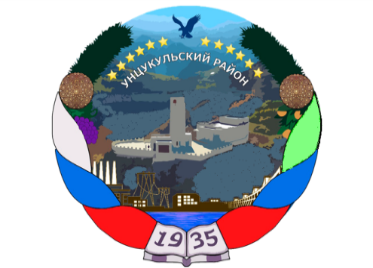 РЕСПУБЛИКА ДАГЕСТАНГЛАВА  МУНИЦИПАЛЬНОГО ОБРАЗОВАНИЯ«УНЦУКУЛЬСКИЙ РАЙОН»Индекс 368950  РД, пос. Шамилькала, ул.М.Дахадаева,3  тел.55-64-85e-mail:mo_uncuk_raion@mail.ruПОСТАНОВЛЕНИЕот  «30»  марта  2021 г. № 45Об утверждении муниципальной Программы Развития системы образования муниципального образования «Унцукульский район»В соответствии с постановлением Правительства Российской Федерации от 26 декабря 2017 № 1642 «Об утверждении государственной программы Российской Федерации «Развитие образования»,  постановляю:1.Утвердить муниципальную Программу Развития системы образования муниципального образования «Унцукульский район» на 2021-2023 годы (приложение).2.Настоящее постановление подлежит размещению на официальном сайте Администрации МО «Унцукульский район» в сети «Интернет».3.Контроль исполнения настоящего постановления возложить на заместителя главы администрации МО «Унцукульский район»  Магомедова Абдулмуталима Муртазалиевича.Глава МО «Унцукульский район»                                                             И.М.Нурмагомедов                                                                                                УТВЕРЖДЕНО                                                                                       Постановлением Главы                                                                                 МО «Унцукульский район»                                                                                      от 30 марта 2021г. № 45Программа развитиясистемы образования Муниципального района«Унцукульский район» на 2021-2023 годыПрограммаразвития системы образования Муниципального образования «Унцукульский район» на 2021-2023 годыПаспорт программыРаздел I. Общая характеристика сферы реализации Программы, в том числе формулировка основных проблем.Муниципальная   система    образования    Унцукульского района    динамично    развивается и ориентирована на решение стратегической задачи формирования всесторонне развитой, конкурентоспособной личности, готовой к осознанному освоению профессии и способной обеспечить благополучие гражданского общества, развитие государства, инновационное развитие экономики.Развитие   системы   образования   на   территории   района   осуществляется   в   соответствии с основными направлениями государственной, республиканской и муниципальной политики, мероприятий национального проекта "Образование", Программы социально-экономического развития МО «Унцукульский район».Реализация мероприятий по развитию системы образования в период с 2017 по 2019 годы позволили приступить к созданию условий модернизации муниципального образования: накоплен кадровый потенциал, создана определённая материальная база, введены в плановом режиме федеральные государственные образовательные стандарты общего образования, идёт обновление содержания общего образования.Созданы условия для получения гражданами   Унцукульского района общего образования с учётом демографической ситуации и территориальной доступности.В Унцукульском районе в настоящее время действует:13 муниципальных дошкольных учреждений (1506 ребёнка от 1,5 года до 7 лет).15 общеобразовательных учреждений (3433 учащихся).Из них: 12 СОШучащихся), 3 ООШ учащихся).Обучение в 4 общеобразовательных учреждениях проводится в первую смену (26%)Доступность общего образования обеспечивается возможностью выбора различных форм его получения: в общеобразовательном учреждении, в форме домашнего обучения, дистанционного образования.9 учреждений дополнительного образования из них: 9 муниципальных. Охват детей учреждениями дополнительного образования составляет - 75%.Потребность населения в услугах дошкольного образования для детей в возрасте от 1,5 до 7 лет удовлетворена не полностью. Очерёдность на получение места в дошкольном образовательном учреждении детей с 1,5 до 7 лет составляет __295___ детей.Дошкольным образованием охвачено 1506 детей от общего количества детей в возрасте от 1,5 до 7 лет.Учёт детей, структура очерёдности, мониторинг реального состояния сети ДОУ, актуального и отложенного спроса на места  в детских садах осуществляется в  электронном формате «АИС»«ЭДС».К сожалению, на сегодняшний день сеть дошкольных образовательных учреждений района частично удовлетворяет запросы населения в образовательных услугах в части охвата.Принимая во внимание необходимость достижения целевых индикаторов по 100% доступности дошкольного образования до 2021 года, в рамках проекта «Демография» предусмотрено строительство дошкольных учреждений по 120 мест каждая в с. Унцукуль Унцукульского района.Количество	детей	в	образовательных	организациях,	обучающихся	по	образовательным программам дошкольного образования, соответствующим требованиям ФГОС ДО составляет 100%.По состоянию на 1 сентября 2019 года во всех общеобразовательных учреждениях района реализуется федеральный государственный образовательный стандарт начального общего (далее – ФГОС НОО), включая для детей с ОВЗ; федеральный государственный образовательный стандарт основного общего образования (далее – ФГОС ООО).В начальной школе реализуется 1 учебно-методический комплект: «Школа России» -100%.Для 88 детей-инвалидов организовано домашнее обучение, 7 ученикам - дистанционное обучение.Приоритетной задачей школьного образования остаётся повышение его качества.Одним из показателей достижения качества образования являются результаты государственной итоговой аттестации.Государственная итоговая аттестация (далее - ГИА) выпускников общеобразовательных учреждений района проводится в соответствии с действующей нормативной базой. Совершенствуются процедуры проведения ГИА: осуществлен переход на бланковую технологию, введены распечатка и сканирование экзаменационных работ учащихся в пунктах проведения экзаменов, видеонаблюдение.Результаты единого государственного экзамена показали, что по сравнению с 2018 годом выросло число школ (7) и учащихся (28) получивших на ЕГЭ 80 и более баллов.Доля, сдавших ЕГЭ по русскому языку и математике составляет 97,1%.Тем не менее, отмечается слабая результативность ЕГЭ по профильным предметам.Обновление содержания образования осуществляется через дальнейшее развитие профильного обучения, создание классов с углубленным изучением отдельных предметов, реализацию развивающих систем в начальной школе, реализация рабочих программ в соответствии с концепциями образовательных областей и предметов.В целях совершенствования физического воспитания школьников, повышения уровня их подготовленности и укрепления здоровья, а также формирования навыков здорового образа жизни в общеобразовательных учреждениях района введён 3-й час физической культуры в обязательную недельную нагрузку.В целях совершенствования физического воспитания школьников, формирования навыков здорового образа жизни ежегодно обучающиеся участвуют в муниципальном этапе«Президентские состязания», «Зарница».На территориях 12 школ установлены воркаут 100-площадки.В целях сохранения и укрепления здоровья обучающихся в общеобразовательных учреждениях района проводятся комплексные обследования и тестирования на раннее выявление возможного употребления психотропных веществ и наркотических средств ( 9-11 кл.).С целью реализации основных и дополнительных общеобразовательных программ цифрового, естественнонаучного, технического и гуманитарного профилей в общеобразовательных учреждениях района в рамках государственной программы Российской Федерации «Развитие образования» открыт 1 Центр образования цифрового и гуманитарного профилей "Точка роста» в школах:Количество кружков и охват учащихся в Центрах « Точка роста»Реализация мероприятий, направленных на создание условий для выявления одарённых детей, а также создание современной образовательной среды для их сопровождения и поддержки способствует активному включению в организацию и проведение муниципальных конкурсов, олимпиад.Ежегодно проводится свыше __100___ мероприятий, с охватом __3000__ тысяч воспитанников и обучающихся и более 80 % обучающихся по программам общего образования участвуют в олимпиадах и конкурсах различного уровняВ 2019/2020 учебном году в муниципальном этапе Всероссийской олимпиады приняли участие __771_ ученика из _12___ ОУ района, __2__ обучающихся стали призёрами республиканского этапа.Количество победителей и призёров республиканского этапа Всероссийской олимпиады школьников остаётся стабильным на протяжении трёх лет.В настоящее время все образовательные учреждения обеспечены компьютерной техникой, доступом к сети Интернет.Стимулом активного применения информационно-коммуникационных технологий участниками учебного процесса стали районные конкурсы («Лучшая предметная страница», «Лучший школьный сайт» в области ИКТ.В районе проводится целенаправленная работа по созданию условий, обеспечивающих реализацию права граждан на получение основного общего образования, сохранению контингента обучающихся муниципальных общеобразовательных учреждений, деятельность которых регламентирована Порядком и условиями осуществления перевода обучающихся из одной организации, осуществляющей образовательную деятельность по образовательным программам соответствующих уровня и направленности, утвержденный приказом Министерства образования и науки РФ от 12 марта 2014 г. № 177,Одним из условий результативности работы с детьми и семьями, находящимися в социально опасном положении (либо трудной жизненной ситуации), организации эффективной индивидуальной профилактической работы, является обеспеченность общеобразовательных учреждений социальными педагогами и педагогами-психологами.По состоянию на 01.01.2021г. социально-психологическое сопровождение организовано в отношении __35_ обучающихся, находящихся в социально опасном положении.Содействует реализации государственных гарантий и соблюдению прав граждан деятельность органов государственно-общественного управления в сфере образования Унцукульского района.Таким образом, в Унцукульском районе созданы оптимальные условия для реализации права граждан на получение общего образования и успешно развивается система общественно- государственного управления в сфере образования, система профилактики и безнадзорности правонарушений среди несовершеннолетних.Одним из условий доступности общего образования является организация подвоза школьников к месту учёбы и обратно.Так, в 10 населённых пунктах __225___ обучающихся из 10 ОУ доставляются в школы школьными автобусами:1.МКОУ «Унцукульская СОШ№1»-0;2. МКОУ «Ашильтинская СОШ»-15;3.МКОУ «Гимринская  СОШ»-20;4.МКОУ «Шамилькалинская СОШ»-22;5.МКОУ «Ирганайская СОШ»-66;          6.МКОУ «Араканская СОШ»-11;7.МКОУ «Зиранинская СОШ»-18;8.МКОУ «Кахабросинская СОШ»-5;9.МКОУ «Гимринская поселковая СОШ»-11;10.МКОУ «Цатанихская СОШ»-5.Во всех 15 общеобразовательных учреждениях района в 1-4 классах (_1548_уч.) организовано бесплатное разовое питание учащихся.Система дополнительного образования района включает _131____ объединений, охватывающих __3520_ человек, которые осваивают дополнительные образовательные программы на бесплатной основе различной направленности в 9учреждениях дополнительного образования.Учреждения дополнительного образованияС 2019 года Унцукульский район внедряет систему персонифицированного финансирования дополнительного образования детей.Управление системой ПФДО, ее правовое закрепление осуществляется как на республиканском, так и на муниципальном уровнях.На базе МБУ ДО «Дом детского творчества» п. Шамилькала создан муниципальный опорный центр, который осуществляет организационное, методическое и аналитическое сопровождение и мониторинг развития системы дополнительного образования на территории района.Оценка современного состояния муниципальной системы образования района, проведённая на основе трёхлетней динамики основных показателей развития, позволила выделить следующие проблемы:-материально-технического обеспечения ОУ;-100% охвата дошкольными образовательными учреждениями;-дальнейшего развития системы организации питания и здоровьесбережения школьников;-совершенствования в школах системы отбора и сопровождения одарённых детей;-неполного соответствия ресурсного обеспечения образовательных учреждений требованиям, установленным федеральными государственными образовательными стандартами общего образования;-недостаточного использования современных образовательных технологий и обновления компьютерного парка общеобразовательных учреждений района;-обновления программного обеспечения и материально-технической базы дополнительного образования для реализации программ нового поколения, в том числе сетевых и дистанционных.В современных условиях независимая оценка качества условий осуществления образовательной деятельности является одной из форм общественного контроля и осуществляется с целью информирования участников образовательных отношений (в первую очередь потребителей услуг) о качестве образования, которое обеспечивает образовательная организация.По поручению Министерства образования и науки Республики Дагестан в 2019 году проводилась независимая оценка качества условий оказания услуг в отношении 13 ОУ Унцукульского района.КУООД проводился по 5 критериям:-открытость и доступность информации об образовательной организации»-комфортность условий, в которых осуществляется образовательная деятельность-доступность образовательной деятельности для инвалидов-доброжелательность, вежливость работников образовательной организации-удовлетворенность условиями осуществления образовательной деятельности образовательной организациейРаздел II. Цели и задачи ПрограммыЦель Программы: обеспечение высокого качества образования в Муниципальном образовании в соответствии с меняющимися запросами населения и перспективными задачами развития общества и экономики Республики Дагестан.Для достижения поставленной цели предусматривается решение следующих задач:формирование образовательной сети, обеспечивающей равный доступ населения к услугам общего образования;создание условий для безопасного и комфортного пребывания в образовательных учреждениях, в том числе через развитие материально-технической базы образовательных учреждений;обновление состава и компетенций педагогических кадров общего образования, создание механизмов мотивации педагогов к повышению качества работы и непрерывному профессиональному развитию;развитие инфраструктуры образовательных организаций;формирование открытой информационно-образовательной среды начального общего, основного общего, среднего общего образования, в том числе для удовлетворения особых образовательных потребностей и реализации индивидуальных возможностей, обучающихся;создание условий для инклюзивного образования детей с ограниченными возможностями здоровья;модернизация содержания образования и образовательной среды для обеспечения готовности выпускников общеобразовательных организаций к дальнейшему обучению;создание современной системы оценки качества образования;создание новых мест в общеобразовательных организациях в соответствии с прогнозируемой потребностью и современными требованиями к условиям обучения, обеспечивающих односменный режим обучения в 1-11 классах в общеобразовательных организациях;внедрение новых образовательных технологий и принципов организации учебного процесса (в том числе с использованием современных информационных и коммуникационных технологий);увеличение охвата детей дошкольным образованием; ликвидация очередей в дошкольных образовательных организациях от 3 до 7 лет;внедрение системы оценки качества образования;формирование у обучающихся навыков здорового образа жизни;-реализация мероприятий федерального проекта «Успех каждого ребенка» национального образования «Образование», утвержденного протоколом президиума Совета при Президенте Российской Федерации по стратегическому развитию и национальным проектам от 3 сентября 2018 года №10;обеспечения равной доступности качественного дополнительного образования в МО «Унцукульский район» в связи с реализацией модели персонифицированного финансирования дополнительного образования детей, подразумевающая предоставление детям сертификатов дополнительного образования;  с целью обеспечения использования сертификатов дополнительного образования Администрация МО «Унцукульский район» руководствуется региональными Правилами персонифицированного финансирования дополнительного образования детей и ежегодной программой персонифицированного финансирования дополнительного образования детей в МО «Унцукульский район»;совершенствование муниципальной системы выявления, поддержки и сопровождения одаренных детей;обеспечение пожарной и антитеррористической безопасности в образовательных организациях;снижение неэффективных расходов по управлению кадровыми ресурсами и средней наполняемости классов общеобразовательных организаций, оптимизация сети образовательных организаций;реализация федеральных государственных образовательных стандартов общего образования второго поколения, включающих   основные требования   к   результатам общего   образования и условиям осуществления образовательной деятельности;внедрение в образовательные организации передового опыта использования технологий здоровье сбережения;развитие муниципальной системы воспитательной работы;повышение качества проводимой профилактической работы.реализация федерального государственного образовательного стандарта с учетом этнокультурных запросов населения.формирование новых организационно-управленческих механизмов, стимулирующих качество деятельности образовательных организаций и мотивацию труда педагогов.обеспечение 100%-го выполнения государственных гарантий общедоступности и бесплатности общего образования детям школьного возраста;обеспечение 100%-го доступа к современным условиям обучения, обучающимся независимо от места жительства;увеличение в общеобразовательных организациях доли молодых педагогов;увеличение доли общеобразовательных организаций, в которых создана барьерная среда для инклюзивного образования детей-инвалидов, в общем количестве общеобразовательных организаций;увеличение количества дошкольных образовательных организаций, в которых созданы условия для беспрепятственного доступа инвалидов и других маломобильных групп населения, в том числе инклюзивного образования детей-инвалидов;обеспечение 100 % соотношение среднемесячной заработный платы педагогических работников муниципальных       дошкольных       образовательных       организаций,      организаций       общего и дополнительного образования, к среднемесячной заработной плате в сфере общего образования в Республике Дагестан к 2019 году и сохранение достигнутого уровня;построение современной модели образования, ориентированной на решение задач инновационного развития экономики, и развитие системы оценки качества предоставляемых услуг;повышение эффективности системы управления образованием;создание новой системы оценки качества работы учителей и школ;совершенствование     системы      профессиональной      ориентации,    профильного     обучения и пред профильной подготовки учащихся;развитие    сети     образовательных     учреждений     с     целью     повышения     эффективности её функционирования;развитие кадрового потенциала системы образования;внедрение современных образовательных стандартов и технологий;развитие национального образования;развитие единого электронного образовательного пространства;создание условий для изучения иностранных языков. развитие муниципальной системы воспитательной работы.В Программе сформированы следующие подпрограммы:Развитие дошкольного образования на 2021 - 2023 годы.Развитие общего образования на 2021- 2023 годы.Развитие дополнительного образования на 2021 - 2023 годы. 4.Талантливые дети на 2021-2023 годы.Воспитание детей и подростков на 2021-2023 годы.Защита детей на 2021-2023 годы.Раздел III. Сроки и этапы реализации ПрограммыСрок реализации Программы - 2021 - 2023 годы. I этап – 2021 год-;этап – 2022 год-;этап – 2023 год-;Раздел IV. Ожидаемые результаты реализации ПрограммыРеализация программных мероприятий позволит к 2024 году достичь:100% доступности детям от 1,5 до 7 лет, зарегистрированным в очередности по устройству в ДОО, получения дошкольного образования в дошкольных образовательных организациях, реализующих образовательные программы дошкольного образования, соответствующие требованиям стандартов дошкольного образования к 2023 году;всем детям школьного возраста будет обеспечено выполнение государственных гарантий общедоступности и бесплатности общего образования;всем детям-инвалидам будет предоставлена возможность освоения образовательных программ общего образования в форме дистанционного, специального (коррекционного) или инклюзивного образования;всем педагогам будет обеспечена возможность непрерывного профессионального развития;в общеобразовательных организациях увеличится доля молодых педагогов, имеющих высокие образовательные результаты по итогам обучения в ВУЗах;улучшить результаты обучающихся в региональных и всероссийских мониторингах (готовность обучающихся к освоению программ начального, основного, среднего общего образования);повысить качество муниципальной услуги по предоставлению дополнительного образования детям в учреждениях муниципального значения, а именно:обеспечить внедрение современных образовательных программ, направленных на формирование социально активной личности ребенка;увеличить долю охвата учащихся услугами дополнительного образования;расширить использование современных информационно-компьютерных технологий при организации образовательного процесса в образовательных организациях города;расширится возможность обучения детей с ограниченными возможностями здоровья в общеобразовательных организациях города;увеличится численность детей и подростков, задействованных в различных формах внеурочной и внешкольной деятельности.Раздел V. Ресурсное обеспечение реализации муниципальной программыПОДПРОГРАММА«РАЗВИТИЕ ДОШКОЛЬНОГО ОБРАЗОВАНИЯ НА 2021 – 2023 ГОДЫ»Общая характеристика сферы реализации Подпрограммы, описание основных проблем и пути их решения.Цель Подпрограммы: модернизация образовательных программ в системе дошкольного образования детей, направленная на достижение современного качества воспитательных результатов и результатов социализации.Задачи:формирование дошкольной образовательной сети, обеспечивающей равный доступ населения к услугам дошкольного образования;создание условий для безопасного и комфортного пребывания в дошкольных образовательных учреждениях, в том числе через развитие материально-технической базы дошкольных образовательных учреждений;развитие инфраструктуры дошкольных образовательных организаций;создание условий для инклюзивного образования детей-инвалидов и детей с ограниченными возможностями здоровья;увеличение охвата детей дошкольным образованием; ликвидация очередей в дошкольных образовательных организациях от 0 до 7 лет;внедрение системы оценки качества дошкольного образования;формирование у воспитанников навыков здорового образа жизни;обеспечение пожарной и антитеррористической безопасности в дошкольных образовательных организациях;внедрение в дошкольные образовательные организации передового опыта использования технологий здоровье сбережения;формирование новых организационно-управленческих механизмов, стимулирующих качество деятельности дошкольных образовательных организаций и мотивацию труда педагогов.обеспечение 100%-го доступа к современным условиям воспитания, независимо от места жительства воспитанников;увеличение количества дошкольных образовательных организаций, в которых созданы условия для беспрепятственного доступа инвалидов и других маломобильных групп населения, в том числе инклюзивного образования детей-инвалидов и детей с ограниченными возможностями здоровья;обеспечение 100 %-го соотношение среднемесячной заработный платы педагогических работников муниципальных дошкольных образовательных организаций к среднемесячной заработной плате в сфере общего образования в Республике Дагестан к 2021 году и сохранение достигнутого уровня;построение современной модели образования, ориентированной на решение задач инновационного развития экономики, и развитие системы оценки качества предоставляемых услуг;повышение эффективности системы управления образованием;развитие сети дошкольных образовательных учреждений с целью повышения эффективности её функционирования;развитие кадрового потенциала системы дошкольного образования;внедрение современных образовательных стандартов и технологий; Сроки и этапы реализации ПрограммыСрок реализации Программы - 2021 - 2023 годы.I этап – 2021 год;этап – 2022 год;этап – 2023 год;Характеристика основных мероприятий ПодпрограммыСоздание максимально благоприятных условий для интеллектуального, морально-физического развития одаренных детей;стимулирование творческой деятельности одаренных детей;разработка и поэтапное внедрение нового содержания образования, прогрессивных технологий в работе с одаренными детьми;создание одаренным детям условий для реализации их личных творческих способностей в процессе научно-исследовательской деятельности;повышение квалификации воспитателей, работников и педагогов дошкольного образования. Ресурсное обеспечение ПодпрограммыОбъемы финансирования Подпрограммы на 2021-2023 годы за счет средств бюджета Республики Дагестан, бюджета муниципального образования составят 352572,5 тыс. рублей, в том числе по годам: 2021 год – 120085,5 тыс. руб.2022 год – 116243,5 тыс. руб.             2023 год – 116243,5 тыс. руб.Примечание: объемы финансирования носят прогнозный характер и подлежат ежегодной корректировке с учётом возможностей бюджета Республики Дагестан.Дошкольные образовательные учреждения.В Унцукульском районе 13 функционирующих дошкольных образовательных учреждений, реализующих основную образовательную программу дошкольного образования с проектной мощностью 1334 мест.Из них: типовых зданий – 5 , приспособленных –8   , щитовых –0  .Дошкольные учреждения Унцукульского района функционируют в режиме сокращённого дня (8-10-часового пребывания).В дошкольных образовательных учреждениях Унцукульского района на сегодняшний день работает__221_педагога, их них:воспитателей – 158;методистов ДОО – ;педагогов-психологов ДОО –9 ;учитель-логопед ДОО –5 ;музыкальных руководителей – 17;инструкторов по физической культуре -10;заместителей руководителя-11 Из них:с высшим образованием –  131 педагога;со ср/спец. образованием –75 педагогов;с высшей категорией –28 педагогов;с первой категорией –72 педагогов;курсы повышения по ФГОС в течение последних трех лет прошли всего ____164__педагогов.Для реализации Административного регламента по предоставлению муниципальной услуги«Прием заявлений и постановка на учет детей в целях зачисления в муниципальные образовательные учреждения, реализующие основную образовательную программу дошкольного образования,   «Зачисление   детей   в   дошкольное   образовательное   учреждение»   с 2014 года использует автоматизированную информационную систему «Электронный детский сад» (АИС «ЭДС») для учёта детей, нуждающихся в услугах дошкольного образования.С помощью этой программы осуществлялся ежемесячный мониторинг численности детей, получающих образовательные услуги по дошкольному образованию.В течение 2019-2020 учебного года было принято по всем ДОУ__307___детей из них в период планового комплектования (с 1 июня по 1 сентября 2019г.) зачислено __107__ ребёнка, а в текущем доукомплектовании (с 1 сентября по сегодняшний день) зачислено ____200_ ребёнка.Дефицит мест в возрастной категории от 0 до 7 лет состоящих в электронной очереди составляет __295__ ребёнка.Динамика очерёдности и количества воспитанников ДОУпо состоянию на 1 февраля 2020 годаНа основании Федерального закона РФ от 29.12.2012 года № 273-ФЗ «Об образовании в Российской Федерации» дети-инвалиды поступают в детские сады в первоочередном порядке и содержатся бесплатно.В 2019-2020 учебном году дошкольные учреждения Унцукульского района посещали _5____ ребёнка-инвалида.В рамках реализации Указа Президента России от 7 мая 2018 г. № 204 «О национальных целях и стратегических задачах развития Российской Федерации на период до 2024 года», в Республике Дагестан, согласно паспорту регионального проекта «Содействие занятости женщин – создание условий дошкольного образования для детей в возрасте до трех лет», по направлению национального проекта «Демография» в Унцукульском  районе за период 2020-2022гг. будет введено не менее 130 дополнительных мест для детей в возрасте от 0 до 7 лет (в 2020 г. – не менее __90___ дополнительных мест; в 2021 г. – не менее __20__ дополнительных мест; в 2022 г. – не менее 20____ дополнительных мест) в том числе, с обеспечением необходимых условий пребывания детей с ОВЗ и детей-инвалидов.За счет субсидий, предоставленных из федерального бюджета в рамках нацпроекта«Демография», в Унцукульском районе запланирован с 2021 по 2023 годы ввод в эксплуатацию 1 детского сада на 120 мест.1.Детский сад с.Унцукуль Прогнозная потребность Унцукульского  района в дополнительных местах для достижения показателя 100 % доступности дошкольного образования, для детей в возрасте от 0 до 7 лет, к концу 2023 года, составит _200_____ мест.Учитывая, что дети, независимо от места проживания, в соответствии с ФГОС, имеют равные права на получение общедоступного дошкольного образования, считаем целесообразным включить строительство объектов дошкольного образования и в населенных пунктах, где отсутствуют дошкольные образовательные организации и определением приоритетов с учетом количества детей дошкольного возраста в данном населенном пункте.ПОДПРОГРАММА«РАЗВИТИЕ ОБЩЕГО ОБРАЗОВАНИЯ НА 2021 - 2023 ГОДЫ»Общая характеристика сферы реализации Подпрограммы, описание основных проблем и пути их решенияОсновные цели, задачи Подпрограммы, описание конечных результатов, сроков и этапов ее реализации.Цель Подпрограммы: модернизация образовательных программ в системе общего образования детей, направленная на достижение современного качества учебных результатов и результатов социализации.Задачи:формирование образовательной сети, обеспечивающей равный доступ населения к услугам общего образования;создание условий для безопасного и комфортного пребывания в образовательных учреждениях, в том числе через развитие материально-технической базы образовательных учреждений;обновление состава и компетенций педагогических кадров общего образования, создание механизмов мотивации педагогов к повышению качества работы и непрерывному профессиональному развитию;развитие инфраструктуры образовательных организаций;формирование открытой информационно-образовательной среды начального общего, основного общего, среднего общего образования, в том числе для удовлетворения особых образовательных потребностей и реализации индивидуальных возможностей обучающихся;создание условий для инклюзивного образования детей с ограниченными возможностями здоровья;модернизация содержания образования и образовательной среды для обеспечения готовности выпускников общеобразовательных организаций к дальнейшему обучению;создание современной системы оценки качества образования;создание новых мест в общеобразовательных организациях в соответствии с прогнозируемой потребностью и современными требованиями к условиям обучения, обеспечивающих односменный режим обучения в 1-11 классах в общеобразовательных организациях;внедрение новых образовательных технологий и принципов организации учебного процесса (в том числе с использованием современных информационных и коммуникационных технологий);внедрение системы оценки качества образования;формирование у обучающихся навыков здорового образа жизни;обеспечение пожарной и антитеррористической безопасности в образовательных организациях;снижение неэффективных расходов по управлению кадровыми ресурсами и средней наполняемости классов общеобразовательных организаций, оптимизация сети образовательных организаций;реализация федеральных государственных образовательных стандартов общего образования второго поколения,   включающих   основные требования   к   результатам общего   образования и условиям осуществления образовательной деятельности;внедрение в образовательные организации передового опыта использования технологий здоровье сбережения;реализация федерального государственного образовательного стандарта с учетом этнокультурных запросов населения.формирование новых организационно-управленческих механизмов, стимулирующих качество деятельности образовательных организаций и мотивацию труда педагогов.обеспечение 100%-го выполнения государственных гарантий общедоступности и бесплатности общего образования детям школьного возраста;обеспечение 100%-го доступа к современным условиям обучения, обучающимся независимо от места жительства;увеличение в общеобразовательных организациях доли молодых педагогов;увеличение доли общеобразовательных организаций, в которых создана барьерная среда для инклюзивного образования детей-инвалидов, в общем количестве общеобразовательных организаций;обеспечение 100 %-го соотношение среднемесячной заработный платы педагогических работников муниципальных организаций к среднемесячной заработной плате наемных работников у индивидуальных предпринимателей в республике к 2025 году;построение современной модели образования, ориентированной на решение задач инновационного развития экономики, и развитие системы оценки качества предоставляемых услуг;повышение эффективности системы управления образованием;создание новой системы оценки качества работы учителей и школ;совершенствование     системы      профессиональной      ориентации,     профильного     обучения и предпрофильной подготовки учащихся;развитие    сети     образовательных     учреждений     с     целью     повышения     эффективности её функционирования;развитие кадрового потенциала системы образования;внедрение современных образовательных стандартов и технологий;развитие национального образования;развитие единого электронного образовательного пространства;создание условий для изучения иностранных языков повышения качества образования школьниковСрок реализации Программы - 2021 - 2023 годы. I этап – 2021 год;этап – 2022 год;этап – 2023 год;Характеристика основных мероприятий Подпрограммы:-построение современной модели образования, ориентированной на решение задач инновационного развития экономики, и развитие системы оценки качества предоставляемых услуг;-повышение эффективности системы управления образованием;-создание новой системы оценки качества работы учителей и школ;-совершенствование     системы      профессиональной      ориентации,     профильного     обучения и предпрофильной подготовки учащихся;-развитие     сети     образовательных     учреждений     с     целью     повышения     эффективности её функционирования;-развитие кадрового потенциала системы образования;-внедрение современных образовательных стандартов и технологий;-развитие национального образования;-развитие единого электронного образовательного пространства;-создание условий для изучения иностранных языков;-достижение	индикативных	значений	по	заработной	плате	педагогических	работников образовательных организаций в соответствии с Указом Президента № 597 от 07.05.2012г.Ресурсное обеспечение Подпрограммы.Объемы финансирования Подпрограммы на 2021-2023 годы за счет средств бюджета Республики Дагестан, бюджета муниципального образования составят 1264723,2 тыс.рублей, в том числе по годам:2021 год – 421574,4;2022 год – 421574,4;2023 год – 421574,4Примечание: объемы финансирования носят прогнозный характер и подлежат ежегодной корректировке с учётом возможностей бюджета Республики Дагестан.Действующая муниципальная система образования Буйнакского района позволяет обеспечить права граждан на получение качественного, доступного образования независимо от места жительства и уровня благосостояния.Вместе с тем, в рамках обеспечения доступности образования общеобразовательные учреждения района отличаются вариативностью учебных планов и программ, внедрением новых методик обучения и воспитания, основу которых составляют проблемы развития личности. Учащимся и родителям (законным представителям) предоставляется право выбора форм получения образования, профиля образования, образовательных программ.Закрепление территорий за конкретными школами района регламентировано распоряжением администрации МО «Унцукульский район» от 22 марта 2019 года №24 «О закреплении территорий за общеобразовательными учреждениями муниципального района«Унцукульский район».Приём детей в первый класс осуществляется в соответствии со ст.43 Конституции Российской Федерации, со статьями 55.1 и 67.3 Федерального закона от 29.12.2012 № 273- ФЗ«Об образовании в Российской Федерации», приказом Министерства образования и науки РФ от 22.01.2014 №32 «Об утверждении порядка приема граждан на обучение по образовательным программам начального общего, основного общего и среднего общего образования», а также в соответствии с Уставами, Положениями о порядке приёма граждан на обучение по общеобразовательным программам начального общего, основного общего и среднего общего образования муниципальных общеобразовательных учреждений.Главным направлением деятельности образовательных учреждений было и остаётся предоставление качественного образования, недопущение отчисления учащихся, подготовка к осознанному выбору профессии.Проводится планомерная работа по реализации пунктов дорожной карты по повышению качества образования по всем предметам.Внешняя оценка образовательного процесса, условий и результатов образования регламентирована Положением о муниципальной системе оценки качества образования.Целью МСОКО является обеспечение объективной информацией о качестве образования для принятия обоснованных управленческих решений на разных уровнях управления образованием, поддержка устойчивого развития систему образования, а также повышение уровня информированности потребителей образовательных услуг.В рамках мероприятий муниципальной системы оценки качества образования во всех школах района ежегодно проводятся контрольные работы и по результатам принимаются соответствующие решения.Характеристика зданий ОУ.Материально-техническая база школ района.	Кадровый потенциал общеобразовательных учреждений района.Мониторинг соответствия образования педагогов преподаваемому предмету.	ПОДПРОГРАММА«РАЗВИТИЕ ДОПОЛНИТЕЛЬНОГО ОБРАЗОВАНИЯ НА 2021 - 2023 ГОДЫ»Общая характеристика сферы реализации Подпрограммы, описание основных проблем и пути их решенияИз дополнительных муниципальных учреждений являются девять образовательных учреждений.ДДТ с 2020 года является муниципальным опорным центром дополнительного образования и ресурсным центром, обеспечивающим эффективное взаимодействие с региональным модельным центром дополнительного образования детей и другими участниками Приоритетногопроекта в муниципалитете. 95% программ дополнительного образования реализуется на базах школ и ДОУ района на основе договоров безвозмездной аренды помещений.В центре реализуется _127____ программ дополнительного образования. Количество объединений 131____детских объединений различного профиля реализуют программы по 4 направлениям: художественной, естественнонаучной, технической и социально- педагогической.С внедрением персонифицированного дополнительного образования риски снижения охвата детей в возрасте от 5 до 18 лет дополнительным образованием становятся очевидными.Решение задачи повышения охвата дополнительным образованием в новых условиях в районе планируется за счет:увеличения охвата программами дополнительного образования детей дошкольного возраста;повышения доли	охвата дополнительным образованием учащихся школ второй, третьей и четвертой групп школ муниципалитета;внедрения новых программ ознакомительного уровня со сроком реализации до трёх месяцев. 	Наблюдается положительная динамика взаимодействия учреждений дополнительного      образования, дошкольных и общеобразовательных организаций через совместное использование имеющихся материально-технических и кадровых ресурсов.Таким образом, кадровые, методические, организационные и материально-технические ресурсы системы дополнительного образования позволят обеспечить его развитие, выход на новый уровень содержания и качества деятельности.Вместе с тем, инфраструктура дополнительного образования в условиях постоянного изменения и обновления является недостаточной и требует значительных финансовых ресурсов.Основные цели, задачи Подпрограммы, описание конечных результатов, сроков и этапов ее реализацииЦель Подпрограммы: Создание комплекса социальных и управленческих условий устойчивого развития системы дополнительного образования детей в интересах личностного, психического и духовного развития детей и школьников, их социальной адаптации и жизненного самоопределения.Задачи:формирование образовательной сети, обеспечивающей равный доступ населения к услугам общего образования;формирование современных управленческих и организационно-экономических механизмов в системе дополнительного образования детей в рамках федерального проекта «Успех каждого ребенка» национального проекта «Образование», утвержденного протоколом президиума Совета при Президенте Российской Федерации по стратегическому развитию и национальным проектам от 3 сентября 2018 г. №10; Развитие доп.обр.обеспечение функционирования модели персонифицированного финансирования дополнительного образования детей;внедрение и обеспечение функционирования модели персонифицированного финансирования дополнительного образования детей, подразумевающей предоставление детям сертификатов дополнительного образования с возможностью использования в рамках модели персонифицированного финансирования дополнительного образования детей;методическое и информационное сопровождение поставщиков услуг дополнительного образования, независимо от их формы собственности, семей и иных участников системы персонифицированного финансирования дополнительного образования детей;              -устойчивое функционирование муниципального опорного центра дополнительного         образования, обеспечивающего согласованное развитие дополнительных общеразвивающих программ для детей различной направленности (технической, естественнонаучной, художественной, социально- педагогической, туристско-краеведческой, физкультурно-спортивной);создание условий для безопасного и комфортного пребывания в образовательных учреждениях, в том числе через развитие материально-технической базы образовательных учреждений;создание организационных и методических условий, направленных на формирование кадрового потенциала в системе дополнительного образования детей в Унцукульском районе, в том числе на развитие профессионального мастерства и уровня компетенций педагогических работников и других участников Приоритетного проекта на территории муниципалитета;обеспечение содержательного наполнения муниципального сегмента общедоступного Навигатора в системе дополнительного образования детей в Унцукульском районе;развитие инфраструктуры образовательных организаций.Срок реализации Программы - 2021- 2023 годы.I этап – 2021 год;этап – 2022 год;этап – 2023 год; Характеристика основных мероприятий Подпрограммыразработка нормативных правовых актов по вопросам организации дополнительного образования детей в муниципальных образованиях;расходы на обеспечение деятельности (оказание услуг) муниципальных учреждений дополнительного образования (закупка товаров, работ и услуг для муниципальных нужд);расходы на обеспечение деятельности (оказание услуг) муниципальных учреждений дополнительного образования детей (предоставление субсидий бюджетным, автономным учреждениям организациям);финансирование участия детей в муниципальных, республиканских, всероссийских проектах (олимпиады, слеты, конкурсы, соревнования, турниры и т.д.);создание единого реестра программ и муниципальных организаций дополнительного образования детей;реализация и мониторинг реализуемых программ муниципальных образовательных организаций дополнительного образования;анализ качества реализуемых программ муниципальных образовательных организаций дополнительного образования детей;проведение мониторинга востребованности родителями услуг дополнительного образования (анкетирование социального заказа);формирование банка данных лучших дополнительных общеобразовательных программ, в том числе для детей с особыми потребностями (дети-сироты и дети, оставшиеся без попечения родителей, дети-инвалиды, дети, находящиеся в трудной жизненной ситуации);внедрение единых критериев оценки качества деятельности муниципальных организаций дополнительного образования детей;формирование устойчивого интереса общественности к направлениям ДОД муниципальных образовательных организаций дополнительного образования детей (проведение опроса родителей);развитие информационного пространства дополнительного образования детей, том числе посредством использования ресурсов муниципальных СМИ;информирование общественности о возможностях организаций, осуществляющих образовательную деятельность по реализации дополнительных общеобразовательных программ, в средствах массовой информации; «Организация отдыха и оздоровления детей, подростков и молодежи»:разработка нормативных правовых актов по вопросам организации отдыха и оздоровления детей, подростков и молодежи в муниципальных образованиях;проверка готовности учреждений отдыха и оздоровления детей и подростков к проведению оздоровительной кампании в муниципальных образованиях;организация и проведение мониторингов удовлетворенности населения услугами по организации отдыха и оздоровления детей и подростков, эффективности деятельности оздоровительных учреждений, расположенных в муниципальных образованиях;мероприятия по проведению детской оздоровительной кампании в муниципальных образованиях; Достижение индикативных значений по заработной плате педагогических работников образовательных организаций в соответствии с Указом Президента № 597 от 07.05.2012г.Ресурсное обеспечение Подпрограммы              	Объем бюджетных ассигнований в целом на реализацию подпрограммы составит 19152,0  тыс.рублей, в том числе по годам реализации программы:                2021 год- 6384,0 тыс.рублей;                2022 год- 6384,0 тыс.рублей;                 2023 год- 6384,0 тыс.рублей. ПОДПРОГРАММА«ТАЛАНТЛИВЫЕ ДЕТИ НА 2020 - 2023 ГОДЫ»Общая характеристика работы с одарёнными детьми в образовательных организациях Унцукульского районаЦель Подпрограммы: Создание условий для выявления, поддержки и развития талантливых детей, их самореализации в интеллектуальной, исследовательской, и творческой деятельности, профессионального самоопределения в соответствии со способностями.Задачи:Совершенствование муниципальной системы координации работы с одаренными детьми.Расширение возможностей для участия способных обучающихся в олимпиадах, научных конференциях, творческих и предметных выставках и конкурсах различных уровней (школьный, муниципальный, зональный, республиканский, федеральный);Усиление роли внеурочной деятельности и системы дополнительного образования в развитии одарённых учащихся, объединение усилий педагогов основного и дополнительного образования в создании условий для развития детской одарённости.Формирование и дальнейшее развитие необходимых предпосылок, условий и механизмов для постоянного самообновления, модернизации и развития системы выявления и поддержки талантливых детей.Субъекты деятельности:обучающиеся 1-11 классов, их родители (законные представители);рабочая группа педагогов, включённая в реализацию подпрограммы;В Унцукульском районе работу с талантливыми детьми координирует методист по работе с одаренными детьми. Организация работы с образовательнымиорганизациями муниципалитета отражается в Дорожной карте «Выявление и развитие молодых талантов» МО «Унцукульский район»Основные цели Дорожной карты:Организация научных и творческих мероприятий для детей: олимпиад, конференций, выставок, конкурсов, семинаров и т.д.;Развитие и совершенствование системы интеллектуальных и творческих состязаний, включая:-повышение	качества,	методического	и	организационного	обеспечения,	доступности	и прозрачности таких состязаний;- формирование реестра муниципальных, региональных, всероссийских состязаний среди детей и молодежи;Мониторинг сведений о талантливых детях, учет результатов интеллектуальных, творческих и спортивных состязаний и внеучебных достижений учащихся.Стимулирование педагогических работников и руководителей образовательных учреждений к работе по выявлению и развитию задатков и способностей учащихся.В соответствии с Дорожной картой «Выявление и развитие молодых талантов» тридцать шесть школ района реализуют собственные планы, куда входят школьные, районные и республиканские мероприятия по выявлению талантливых детей.В каждой школе с начала учебного года назначаются ответственные – педагоги по развитию таланта, которые координируют эту работу.Решение задач Программы невозможно без преемственности дошкольного, основного общего, среднего общего и дополнительного образования, только в этом случае возможна эффективная работа с одаренными детьми.Поддержка образовательных учреждений в работе с одаренными школьниками, стимулирование педагогических кадров, работающих с талантливыми детьми, проведение целевых массовых мероприятий с участием одаренных ребят – основные направления реализации муниципальной целевой подпрограммы «Талантливые дети на 2020-2025 годы».Ресурсное обеспечение мероприятий ПодпрограммыОбъемы финансирования Программы на 2021-2023 годы за счет средств бюджета (текущее финансирование) составят 55,0 тыс.рублей, в том числе по годам:2021 год –0 тыс. руб.2022 год –25,0 тыс. руб.2023 год –30,0 тыс. руб.Примечание: объемы финансирования носят прогнозный характер и подлежат ежегодной корректировке с учётом возможностей бюджета Республики Дагестан и местного бюджета Характеристика основных мероприятий Подпрограммы:Основными направлениями Подпрограммы являются:Координация функционирования муниципальной системы выявления и развития молодых талантовМониторинг сведений о достижениях учащихсяОлимпиадное и конкурсное движение 4.Организационно-массовые мероприятияОсновными мероприятиями подпрограммы можно считать формирование муниципального банка данных одаренных детей и проведение системы планируемых конкурсов, научных итворческих мероприятий для детей: олимпиад, конференций, выставок, конкурсов, слётов и т.д.	Ежегодно в сентябре создается муниципальный банк данных одаренных детей подевятнадцати направлениям. Он формируется путем обобщения сведений о талантливых детях, полученных из школьных банков данных одаренных детей. Банк данных охватывает следующие направления: общеобразовательные предметы, искусство, спорт и отличники учебы.Организация условий для выявления и развития одарённостиВ целях выявления и поддержки талантливых учащихся организуются и проводятся интеллектуальные и творческие конкурсы, олимпиады и другие мероприятия, направленные на выявление и развитие у обучающихся интеллектуальных и творческих способностей, интереса к научно-исследовательской и творческой деятельности, на пропаганду научных знаний, творческих достижений.В соответствии с Дорожной картой ежегодно реализуются основные запланированные мероприятия - районные и республиканские конкурсы, олимпиады, организационно – массовые и социально-значимые мероприятия. Ежегодно администрация Унцукульского района поощряет около ____ учащихся - победителей конкурса «Лучший ученик года» и их наставников на специальной церемонии награждения.По итогам республиканских этапов конкурсов выявлено и отмечено грамотами ____ победителей и призёров, на муниципальных этапах –____победителя и призёра.Проведены более___ ежегодных районных конкурсов, с целью выявления и развития одарённости, в том числе муниципальные этапы пяти республиканских и всероссийских конкурсов. Количество участников муниципального этапа конкурсов составляет_____ учащихся, победителей и призёров –___учащихся, количество победителей и призёров республиканского этапа составляет ___ учащихся.Проведены    организационно - массовые мероприятия, такие как церемония награждения чествование победителей и призеров муниципального этапа олимпиады ВсОШ; олимпиадный праздник для семиклассников; а также 1 июня по ежегодной традиции проходит Праздник детства, на который приглашают лучших выпускников начальной школы образовательных учреждений Унцукульского района.На всех традиционных мероприятиях дети поощряются подарками.Организация школьного и муниципального этаповВсероссийской олимпиады школьников и предметов национально- регионального компонентаВ соответствии с Порядком проведения Всероссийской олимпиады школьников, ежегодно в муниципалитете проводится школьный и муниципальный этап олимпиады. Также в соответствии с приказом Министерства образования и науки Республики Дагестан была проведена необходимая подготовительная работа во всех школах муниципалитета: проведены классные часы и родительские собрания, установлены олимпиадные уголки и др. Школьный этап и муниципальный этапы проходят по графику; работы и протоколы олимпиад по предметам доставляются в Республиканский центр выявления и развития таланта (РЦВРТ). Проводится соответствующая организационная и аналитическая работа: назначается оргкомитет, формируются предметные жюри муниципального этапа олимпиады; учителя , родители и учащиеся знакомятся с Порядком проведения олимпиады;Во втором полугодии проходит олимпиада по предметам национально регионального компонента (НРК).Муниципальный этап обычно проходит на базе МКОУ «Шамилькалинская СОШ». Обеспечивается   своевременная проверка олимпиадных работ, прием апелляций и доставка работ в   РЦВРТ.	Оказана консультативная помощь педагогам, предоставлена возможность ознакомления с методическим банком олимпиадных заданий прошлых лет.На муниципальном этапе олимпиады ежегодно участвует от 300 до 450 учащихся. Из них победителей и призеров – от 100 до 150.Ежегодно подводятся итоги и анализ результатов учащихся.В 2020 году по итогам проведения муниципального этапа было проведено чествование наиболее отличившихся участников. На региональном этапе ВсОШ двое учащихся по нескольким предметам заняли призовые места:Результативность участия общеобразовательных учреждений в муниципальном этапе всероссийской олимпиады школьников.Анализ современных концепций работы с одаренными детьми и оценка существующей системы работы с одарёнными детьми в муниципалитете мотивировали к разработке Подпрограммы«Талантливые дети на 2021-2023 годы». Подпрограмма выступает в качестве теоретического и методического основания для практической работы и направлена на совершенствование образовательной среды, которая создает условия для развития одаренных детей, в первую очередь, реализацию индивидуальности обучающихся. Реализация программы позволит систематизировать деятельность образовательных организаций по выявлению и развитию детской одарённости и поднять на более высокий качественный уровень, приведет к появлению системных нововведений в работе с одаренными детьми через совершенствование и развитие основ образовательного пространства.ПОДПРОГРАММА«ВОСПИТАНИЕ ДЕТЕЙ И ПОДРОСТКОВ НА 2021 - 2023 ГОДЫ»Раздел 1. Общая характеристика сферы реализации Программы, описание основных проблем и пути их решенияПриоритетной задачей Российской Федерации в сфере воспитания детей является развитие высоконравственной личности, разделяющей российские традиционные духовные ценности, обладающей актуальными знаниями и умениями, способной реализовать свой потенциал в условияхсовременного общества, готовой к мирному созиданию и защите Родины.Согласно Стратегии развития воспитания в Российской Федерации на период до 2023 года основное внимание в воспитательном процессе уделяется следующим направлениям:-гражданско-патриотическое воспитание;-духовно-нравственное развитие;-профилактика ДДТТ;-профилактика идеологии экстремизма;-профилактика правонарушений и предупреждение безнадзорности;-развитие национальных отношений;-физическое развитие и культура здоровья;-поддержка семейного воспитания;-правовое воспитание и культура безопасности;-формирование коммуникативной культуры;-экологическое воспитание;-трудовое воспитание и профессиональное самоопределение.Для осуществления воспитательного процесса в ОО района имеются: 12 актовых залов, 16 спортивных залов; 10 кабинетов воспитательной работы; в которых собраны нормативные документы, методические рекомендации, инструкции.Деятельность осуществляется через следующие формы работы:- коллективные творческие дела, традиционные районные, школьные и республиканские праздники, смотры, викторины, экскурсии, конкурсы, встречи, беседы, лекции, циклы классных часов на всех уровнях (от школьного до международного),-эстетического цикла (хореографическое, музыкальное и др.),-спортивные внешкольные секции, повышение роли семьи в воспитательном процессе, профилактики правонарушений, развитие детского движения и ученического самоуправления, дополнительного образования на базе ДЮСШ, ДДТ, организации методической работы по воспитательной деятельности УО, семинарах – практикумах (организуются 4 заседания с выездом в ОО),Задачи воспитания в разрезе каждого МОУ определяются на основании анализа УВП за предыдущий год.В течение учебного года тщательно были изучены деятельность ряда школ в части организации воспитательной работы и проведен мониторинг 15-ти ОО района.Анализ воспитательной деятельности ОО района осуществляется по 8 основным направлениям, результаты которых отвечают современным требованиям.Это разные формы внеклассной работы: интеллектуальные марафоны, викторины, кружки по интересам, творческие конкурсы, читательские конференции, выставки, экскурсии, дискуссии, классные часы, встречи, соревнования, и т.д.В 2019- 2020 учебном году по данным направлениям деятельности проведено 134 мероприятия, 26 районных конкурсов, 24 акции.Каждое направление наполнено конкретным содержанием, то есть делами, как новыми, так и традиционными.Гражданско-патриотическое воспитание – это нравственный процесс подготовки подрастающего поколения, направленный на формирование у учащихся качеств гражданина и патриота страны. В формирование такой гражданской личности, которая сочетает в себе правовую, нравственную, политическую культуру, должна внести ощутимый вклад школа..Для достижения этой цели поставлены основные задачи:- утверждение в сознании и чувствах учащихся патриотических ценностей, взглядов и убеждений;- уважение к историческому и культурному прошлому России, к нашим славным традициям;- повышение престижа государственной и военный службы;- создание новой эффективной системы гражданско-патриотического воспитания, обеспечивающей оптимальные условия развития у молодежи верности Отечеству, готовности к достойному служению обществу и государству, честному выполнению долга и служебных обязанностей;- создание механизма, обеспечивающего функционирование системы гражданско-патриотического воспитания;- пропаганда славных дел старших поколений, формирование чувства гордости за свой народ и страну, воспитание достойных тружеников и защитников Родины.Основные направления гражданско-патриотического воспитания:- духовно-нравственное;- историческое;- политико-правовое;- воспитание на воинских традициях.Все направления взаимосвязаны между собой.Воспитание в школе реализуется через три взаимосвязанных блока: 1)воспитание в процессии обучения;воспитание во внеурочной деятельности;воспитание во взаимодействии с социумом.Сохраняются традиции и на уровне района: военно-спортивная игра «Зарница»; конкурс«Президентские состязания»; смотр-конкурс «Педагог на сцене»; «Кубок Генерала»; «Брейн- ринг»; «Проба пера»; «Золотая нота»; «Танец души»; конкурс актёрского мастерства и т.д..Каждое направление наполнено конкретным содержанием, то есть делами, как новыми, так и традиционными.Сохраняются традиции и на уровне района: военно-спортивная игра «Зарница»; Наиболее значимыми результатами истекшего года можно назвать:            ___5_ победителей и призёров республиканского этапа конкурса «И гордо реет флаг  державный»                  по 5ти номинациям___победителей и призёров республиканского этапа конкурса_2__победителей и призёров Республиканского этапа  XX Международного фестиваля- конкурса «Детство без границ».Широко распространенной формой гражданско-патриотического воспитания учащихся Унцукульского района в этом учебном году являлись уроки мужества, уроки патриотизма, встречи с ветеранами Великой Отечественной войны, тружениками тыла, воинами-интернационалистами.Вовлечение учащихся района в насыщенную программу воспитательной работы способствует целостному динамичному и гармоничному развитию личности. А такие муниципальные программы как «Общечеловеческие ценности»,«Труд», «Чтение», «Я- патриот» создают условия для объединения всех участников образовательного процесса.Важнейшим фактором, способствующим формированию значимых социальных и духовных качеств личности ребёнка, является создание единого воспитательно - образовательного пространства «семья - образовательное учреждение».В последнее время проблема социально-педагогического сопровождения детей, находящихся в трудной жизненной ситуации чрезвычайно актуальна. Она обусловлена, в первую очередь, социально-экономическим кризисом последних десятилетий, значительно повлиявшим на положение подрастающего поколения и повлекшим негативные явления в таких значимых для развития подростков сферах как семья, образование, досуг, здоровье.Основные направления социально - педагогической работы в школе определяют, прежде всего, проблемами, возникающими в процессе воспитания и обучения детей.Так, во всех ОУ созданы и функционируют «Советы профилактики», на заседания которых приглашаются обучающиеся и их законные представители.На заседаниях рассматриваются вопросы по профилактике безнадзорности и преступлений среди несовершеннолетних с приглашением представителей межведомственных структур.Важнейшей задачей, стоящей сегодня перед нашими школами, является развитие правовой культуры и механизмов защиты прав несовершеннолетних.Особое место в этом процессе занимает целенаправленная деятельность по повышению правовой культуры детей, знакомство их с основными международными и отечественными юридическими документами, в которых зафиксированы основные права детей.Одним из важных факторов профилактики правонарушений среди подростков является занятость учащихся в свободное время, поэтому в школах большое внимание уделяется развитию системы дополнительного образования, а также пропаганде здорового образа жизни и вовлечению подростков в кружки и секции ДЮСШ. В школах функционируют кружки и спортивные секции. Коллективы школ целенаправленно работают над решением поставленных задач. Лишь совместная деятельность администрации школы, классного руководителя, родителей, учителей – предметников и самих учащихся способствует повышению качества образования, социализации личности ребенка в жизненной ситуации, снижению травмирующих ребенка факторов среды.Вопросы по правовому просвещению рассматриваются на уроках предмета "Окружающий мир" в начальной школе; правовые проблемы поднимаются в курсе "Обществознание" в основной школе.Становление и развитие права становятся объектом изучения в курсе истории. Отдельные аспекты правовых отношений рассматриваются целым рядом школьных предметов, а также программ.Тематика бесед и иных форм проведения классных часов и иных внеурочных мероприятий по правовым вопросам в большей или меньшей степени реализуется в работе школы.Одним из важнейших условий обеспечения эффективности реализации Программы является доступ учащихся и педагогов к правовой литературе, содержащейся в библиотечном фонде школы и Интернет-ресурсам.Мероприятия в школах района:Стало традиционным проведение открытых часов общения:диспут “Мораль и закон,” познавательная беседа “Ваши права и обязанности”,	КВН “Что мы знаем о Конституции».Во всех школах проводятся мероприятия:- «Права и обязанности»,-«Привычки хорошие и плохие»,-«Конституция. Право. Законы»,-«Что значит быть гражданином России?»,Наибольшую тревогу вызывают неблагополучные семьи, семьи с безответственным отношением к воспитанию детей, где положение осложняется аморальным поведением и образом жизни родителей, где дети бесконтрольны по причинам: разлада в семье, занятости.В целях предупреждения семейного неблагополучия, повышения уровня профилактическойработы по предупреждению безнадзорности детей, пресечения правонарушений и преступлений в отношении детей и подростков в период в общеобразовательных учреждениях района проведены межведомственные (КПН и ЗП и ПДН) оперативно-профилактические мероприятия «Защита», основными задачами которых являются:-выявление родителей, не исполняющих или ненадлежащим образом исполняющих обязанности по воспитанию, содержанию и обучению детей;-оказание помощи детям, оказавшимся в трудной жизненной ситуации;-выявление причин условий, способствующих противоправному поведению несовершеннолетних.Ежеквартально проводится анализ профилактической работы ОУ с несовершеннолетними и семьями, находящиеся в социально-опасном положении.Семьи и несовершеннолетние, находящиеся в социально-опасном положении. Остаются актуальными задачи:-совершенствование форм и методов изучения, обобщения и пропаганда, методическая поддержка, развитие и внедрение инновации в воспитательном процессе.- повышение педагогической культуры, укрепление взаимодействия школы и семьи, усиление ее воспитательного потенциала используются массовые, групповые, индивидуальные формы и методы работы;-шире использовать ИКТ во внеклассной и воспитательной работе;-установить тесную связь с семьей, вовлекать родителей в общественную жизнь класса и школы;-повысить персональную ответственность классного руководителя за качественный уровень воспитательной работы с учащимися класса.Работа по противодействию идеологии терроризма и экстремизма одно из главных направлений всех. В ходе тренировочных мероприятий отрабатывается алгоритм действий в условиях возникновения угрозы террористического акта.Вопросы антитеррористической защищённости специально рассматриваются на заседаниях педагогических советов, заседаниях антитеррористической группы, в рамках уроков ОБЖ.Проводятся плановые и внеплановые тренировки эвакуации. Обеспечивается постоянное наличие наглядной информации, стендов и памяток по антитеррористической безопасности педагогических коллективов школ района.Данная тема затрагивается на уроках истории, литературы, обществознания.В воспитательной деятельности администрации школ района и классные руководители уделяют немаловажное значение вопросам толерантности в сфере межнациональных отношений.Проводятся классные часы: «Толерантность-дорога к миру», «Учимся решать конфликты», «Земля без войны», «Уроки толерантности», «Национальность без границ», конкурс рисунков и плакатов «Молодёжь - за культуру мира, против терроризма». Еженедельно учителя- психологи проводят единый урок нравственности. Учащиеся обучаются основам толерантного общения, учатся быть терпимыми к окружающим людям, особенно не похожими на всех. Ведется работа по профилактике ксенофобии у детей, случаев проявления подобной боязни по итогам бесед и анкетирования выявляются проблемные вопросы.Основная педагогическая цель в профилактике наркомании среди подростков – научить детей безопасному поведению (донести до обучающихся, что употребление наркотиков может повлиять на всю жизнь человека, т.е. сформировать психологический иммунитет.Основными задачами в изучении этой темы являются рассмотрение возможных последствий злоупотребления наркотическими веществами для человека и общества.- Научить детей как без лекарств и психоактивных веществ преодолевать стрессы, депрессию, страхи, усталость, бессонницу, головную боль; как бороться с ленью, безволием, скукой и пустым времяпровождением, как научиться общаться весело и интересно без подогрева себя допингом; как преодолевать ссоры, конфликты и как переносить жизненные неудачи, невезения.- Создать условия для воспитания чувства здоровья и радости быть здоровым, желанием беречь здоровье. Проблема наркомании актуальна на сегодняшний день.	Профилактическая работа ОУ района направлена на то, чтобы дети и взрослые получали объективную информацию опоследствиях применения наркотиков, чтобы дети приобрели навыки межличностного общения со сверстниками, взрослыми, тогда учащиеся приобретут опыт решения проблем без помощи наркотиков, и в борьбе с наркотиком ребенок, родители, педагоги будут едины.Работа по профилактике наркомании входит в воспитательный план классных руководителей во всех ОУ района. Это классные часы: «Скажи, нет Наркотикам!», «Жизнь без наркотиков!», «Я выбираю ЖИЗНЬ!», «Дети России против наркотиков!» и др. Спортивные турниры «Спорт против наркотиков», «Мы за здоровый образ жизни», «Я люблю физкультуру», «Кто сильнее и быстрее», «Президентские соревнования», «В здоровом теле, здоровый дух!».и др.В соответствии с планом профилактической работы по предупреждению ДДТТ в образовательных учреждениях Унцукульского  района ведется работа по всем направлениям и со всеми субъектами учебно-воспитательного процесса: с учителями, родителями, учащимися.В целях повышения эффективности работы по профилактике ДДТТ педагогам школ Унцукульского района оказывается методическая помощь и поддержка для проведения занятий с учащимися и родителями по правилам безопасного поведения на дороге. Вопросы изучения ПДД рассматриваются на заседаниях методического объединения классных руководителей.Работа с учащимися строится с учетом возрастных особенностей детей. Обучение ПДД ведется с применением различных форм и методов работы.Активными участниками работы в этом направлении являются ЮИДовские отряды.Традиционно в районе проходит фестиваль ЮИДовских школьных отрядов, где дети показывают свои знания правил дорожного движения.Одним из важнейших направлений деятельности образовательных учреждений по профилактике ДДТТ считается работа с родителями, поскольку основным способом формирования у детей навыков поведения является наблюдение, подражание взрослым и, прежде всего, своим родителям. Во всех школах разработан примерный тематический план работы с родителями по теоретическому и практическому направлениям, имеющий целью поддержать у родителей, обучающихся интерес к безопасности и здоровью детей как участников дорожного движения.Родители наших детей активно привлекаются к оформлению уголков безопасности, выполнению различных домашних заданий, затрагивающих вопросы безопасного поведения детей на улице. Также с участием родителей разработаны индивидуальные маршруты «школа- дом» с указанием наиболее безопасного пути для школьника в школу и домой.При содействии ГИБДД проводятся консультации, совместные совещания, осуществляется методическая поддержка.Большую помощь в организации работы по изучению ПДД оказывают школьные библиотеки, где работают постоянно действующие книжные и плакатные выставки для детей и взрослых в уголках безопасности дорожного движения, а также собраны подборки литературы и дидактических пособий по ПДД.В школах Унцукульского района проводятся профилактические недели по снижению детского дорожно-транспортного травматизма, целью которого являлось привить детям уважение к   себе и другим участникам дорожного движения, быть внимательными на дорогах и беречь свою жизнь и здоровье!Неделя безопасности дорожного движения была призвана привлечь внимание всех участников дорожного движения к этому вопросу.В школах проводятся различные по форме мероприятия, направленные на предупреждение дорожного травматизма. Учащиеся начальных школ участвуют в играх и викторинах на знание правил дорожного движения, сигналов светофора, правил поведения в общественном транспорте и на дороге.Инспектора по  охране прав детства совместно с   учителями  ОБЖ проводят мероприятие«Посвящение первоклассников в пешеходы».Проводятся конкурсы на тему: «Безопасная дорога», «Фигурное вождение велосипеда», «Знатоки Правил дорожного движения», творческий конкурс «Вместе за безопасность дорожного движения», «Безопасное колесо».Раздел 2. Основные цели, задачи и мероприятия Подпрограммы, описание конечных результатов, сроков и этапов ее реализации2.1. Целью Подпрограммы является создание условий и инновационных механизмов развития системы воспитательной работы и единого воспитательного пространства, развивающего потенциал сфер воспитания и дополнительного образования в муниципальной системе образования (далее - система воспитательной работы).Задачами Подпрограммы являются:создание условий для расширения участия семьи в воспитательной деятельности организаций, осуществляющих образовательную деятельность и работающих с детьми;содействие развитию культуры семейного воспитания детей на основе традиционных семейных духовно-нравственных ценностей;содействие разработке и реализации программ воспитания обучающихся в организациях, осуществляющих образовательную деятельность, которые направлены на повышение уважения детей друг к другу, к семье и родителям, учителю, старшим поколениям, а также на подготовку личности к семейной и общественной жизни, трудовой деятельности;формирование у детей высокого уровня духовно-нравственного развития, чувства причастности к исторической общности российского народа и судьбе России;воспитание в детях умения совершать правильный выбор в условиях возможного негативного воздействия информационных ресурсов;вовлечение детей к участию в социально значимых познавательных, творческих, культурных, краеведческих и благотворительных проектах, в волонтерском движении;развитие муниципальной системы воспитательной работы;повышение качества проводимой профилактической работы.Срок реализации ПодпрограммыПрограмма предусматривает выполнение мероприятий в течение 2021-2023 г.г.Прогноз ожидаемых конечных результатов реализации ПодпрограммыРеализация Подпрограммы должна обеспечить:развитие системы воспитательной;совершенствование государственно-общественного управления воспитанием и укрепление социального партнерства общеобразовательных организаций с общественными институтами;рост числа обучающихся, включенных в деятельность общественных объединений и органов ученического самоуправления;позитивная динамика воспитанности и личностных образовательных результатов, обучающихся (воспитанников) по принятым в системе критериям и показателям;создание современной системы оценки качества воспитания на основе принципов открытости, объективности, прозрачности, общественно-профессионального участия;повышение социального статуса и профессиональной компетентности организаторов воспитания в общеобразовательных учреждениях;развитие социальной активности и гражданской ответственности несовершеннолетних посредством профилактики отклонений в поведении несовершеннолетних, включения их в разнообразные социально востребованные сферы деятельности и актуальные проекты;формирование духовно-нравственных ценностей у подрастающего поколения;уменьшение количества правонарушений, совершенных несовершеннолетними; активная гражданская позиция и патриотическое сознание обучающихся, как основа личности будущего гражданина России.Ресурсное обеспечение мероприятий ПодпрограммыОбъемы финансирования Программы на 2021-2023 годы за счет средств бюджета	(текущее финансирование) составят 0 тыс. рублей, в том числе по годам:2021 год –0 2022 год –02023 год –0 Примечание: объемы финансирования носят прогнозный характер и подлежат ежегодной корректировке с учётом возможностей бюджета Республики Дагестан и местного бюджета.Характеристика основных мероприятий ПодпрограммыСоздание условий для расширения участия семьи в воспитательной деятельности организаций, осуществляющих образовательную деятельность и работающих с детьми;содействие развитию культуры семейного воспитания детей на основе традиционных семейных духовно-нравственных ценностей;содействие разработке и реализации программ воспитания обучающихся в организациях, осуществляющих образовательную деятельность, которые направлены на повышение уважения детей друг к другу, к семье и родителям, учителю, старшим поколениям, а также на подготовку личности к семейной и общественной жизни, трудовой деятельности;формирование у детей высокого уровня духовно-нравственного и гражданско-патриотического развития, чувства причастности к исторической общности российского народа и судьбе России; воспитание в детях умения совершать правильный выбор в условиях возможного негативного воздействия информационных ресурсов;вовлечение детей к участию в социально значимых познавательных, творческих, культурных, краеведческих и благотворительных проектах, в волонтерском движении.ПОДПРОГРАММА«ЗАЩИТА ДЕТЕЙ НА 2021 - 2023 ГОДЫ»Общая характеристика сферы реализации Подпрограммы, описание основных проблем и пути их решенияОсновные цели, задачи Подпрограммы, описание конечных результатов, сроков и этапов ее реализацииСоздание условий для оптимизации психического и физического развития детей с ограниченными возможностями здоровья (ОВЗ).Задачи:Обеспечение доступности дошкольного образования для детей с ограниченными возможностями здоровья.-Обеспечение доступности общего образования для детей с ограниченными возможностями здоровья.-Обеспечение доступности дополнительного образования для детей с ограниченными возможностями здоровья.-Создание безопасной, доступной среды образовательного процесса.Формирование открытой информационно-образовательной среды начального общего, основного общего, среднего общего образования, в том числе для удовлетворения особых образовательных потребностей и реализации индивидуальных возможностей обучающихся.-Создание условий для инклюзивного образования детей с ограниченными возможностями здоровья.Ожидаемые результаты:Увеличение доли общеобразовательных организаций, в которых создана барьерная среда для инклюзивного образования детей-инвалидов, в общем количестве общеобразовательных организаций.-Увеличение численности детей с ОВЗ и детей-инвалидов, получающих образование дистанционно;-Увеличение количества дошкольных образовательных организаций, в которых созданы условия для беспрепятственного доступа инвалидов и других маломобильных групп населения, в том числе инклюзивного образования детей-инвалидов.Характеристика основных мероприятий Подпрограммы.В настоящее время в общеобразовательных организациях одна из негативных тенденций состоит в том, что показатели здоровья и эмоционального благополучия детей неудовлетворительны.Многочисленные исследования последних лет показывают, что около _____ детей, приходящих в первый класс, имеют те или иные отклонения в состоянии здоровья. За период обучения детей в школах число здоровых детей уменьшается в____ раза, число близоруких детей увеличивается с 1 класса к выпускному классу с ____ до _____, с нервно психическими расстройствами с ____ до____, нарушениями осанки с ___ до ____.Признание государством ценности социальной и образовательной интеграции детей с ОВЗ обусловливает необходимость создания для них адекватного образовательного процесса именно в общеобразовательном учреждении, которому отводится центральное место в обеспечении так называемого «инклюзивного» (включенного) образования.Инклюзивное образование – это специально организованный образовательный процесс, обеспечивающий ребенку с ОВЗ обучение в среде сверстников в общеобразовательном учреждении по стандартным программам с учетом его особых образовательных потребностей.Главное в инклюзивном образовании ребенка с ограниченными возможностями здоровья – получение образовательного и социального опыта вместе со сверстниками.Цель работы по данному направлению в школе: реализация инклюзивного образования детей с разными возможностями в условиях общеобразовательного учреждения.Задачи:−Создание без барьерной среды для обучения детей, имеющих особые образовательные потребности. −Создание единой образовательной среды для детей с разными стартовыми возможностями.−Организация системы психолого-педагогического сопровождения развития детей в инклюзивных классах посредством взаимодействия диагностика -консультационного, социально- трудового направлений деятельности.−Разработка модели взаимодействия с родителями и социумом, успешной социализации детей в социуме.−Обеспечение повышения профессиональной компетентности педагогов по проблеме инклюзивного образования.В работе с семьей:−способствовать формированию у родителей воспитательной компетентности через расширение круга их педагогических и дефектологических знаний и представлений;−вовлечь родителей в образовательный процесс в качестве активных его участников, посредством их обучения приемам взаимодействия с детьми, организации совместной практической деятельности;−содействовать изменению родительской позиции и вооружение родителей позитивными способами коммуникации;−создать условия для объединения родителей в сообщество, расширения социального пространства семей, воспитывающих детей с проблемами в развитии.-Организация предоставления психолого-педагогической, медицинской и социальной помощи обучающимся, испытывающим трудности в освоении основных общеобразовательных программ, своем развитии и социальной адаптации;-Организация подготовки (переподготовки), повышения квалификации специалистов в области доступной среды для инвалидов и лиц с ОВЗ;-Проведение мероприятий по созданию в дошкольных образовательных, общеобразовательных организациях, организациях дополнительного образования для детей (в том числе в организациях,осуществляющих образовательную деятельность по адаптированным основным общеобразовательным программам) условий для получения детьми-инвалидами качественного образования.В работе с педагогами:−создать условия для повышения квалификации педагогов по проблеме инклюзивного образования; −способствовать повышению мотивации педагогической деятельности;−стимулировать педагогов на самообразование и инновационную деятельность по проблеме.Индикаторами результативности являются результаты опросов, тестирования, анкетирования родителей и педагогов (аналитические материалы), результаты диагностики развития детей, уровня детско-родительских отношений, личностного развития родителей и педагогов (диаграммы, графики, сводные таблицы, результаты продуктивной деятельности), повышение рейтинга учреждения.Эффективность работы будет оцениваться по следующим критериям: реализация индивидуального подхода к детям; обеспечение условий для самостоятельной активности ребенка; активное включение в образовательный процесс всех его участников; междисциплинарный подход; вариативность образовательного и воспитательного процесса; взаимодействие с семьей; динамическое развитие образовательного учреждения.В соответствии с Федеральным законом от 29 декабря 2012 года № 273-ФЗ "Об образовании в Российской Федерации" предоставление образования детям с ограниченными возможностями здоровья и детям – инвалидам в соответствии с их образовательными возможностями является частью общего образования. В настоящее время осуществляется поэтапный переход на федеральные государственные образовательные стандарты начального общего образования обучающихся с ограниченными возможностями здоровья и обучающихся с умственной отсталостью (интеллектуальными нарушениями).В общеобразовательных организациях в единый образовательный процесс включены 35 детей с ограниченными возможностями здоровья, также функционирует районный ППМК, для обучающихся с интеллектуальными нарушениями.Образовательная деятельность для данной категории обучающихся организуется по адаптированным основным общеобразовательным программам инклюзивно.Для решения проблемы доступности образовательных услуг, для детей - инвалидов обучающихся на дому по медицинским показаниям, реализуется система обучения с использованием дистанционных образовательных технологий.В настоящее время в районе с использованием дистанционных образовательных технологий обучаются __7__ ребёнка-инвалида.ОУ района участвуют в реализации программы «Доступная среда».В рамках государственной программы Российской Федерации «Доступная среда», утвержденной постановлением Правительства Российской Федерации от 29 марта 2019 г. № 363 во всех образовательных организациях реализуются мероприятия по созданию в ОУ условий для получения детьми-инвалидами качественного образования.Ресурсное обеспечение ПодпрограммыОбъемы финансирования Подпрограммы на 2021-2023 годы за счет средств бюджета Республики Дагестан составят 630,2 тыс.рублей, в том числе по годам:2021 год –191,8 тыс.руб.2022 год – 219,2 тыс.руб.2023 год – 219,2 тыс.руб.Наименование ПрограммыПрограммаразвития системы образования муниципального образования «Унцукульский район» на 2021-2023 годы(далее - Программа)Муниципальныйзаказчик программыАдминистрация МО «Унцукульский район»Основныеразработчики программыГасанов Курамагомед Тагирович, начальник МКУ «Отдел образования» 	МО «Унцукульский район»ЦельПрограммыОбеспечение доступности качественного образования, соответствующего современным требованиям.Повышение качества организации предоставления общедоступного и бесплатного начального общего, основного общего, среднего полного общего образования по основным общеобразовательным программам.Создание в системе общего образования детей равных возможностей для современного качественного образования детей.Улучшение материально-технических ресурсов (технологическое, учебно- методическое обеспечение) образовательных организаций.Создание и развитие ресурсных центров по обеспечению информатизациисистемы образования.ЗадачиПрограммыформирование образовательной сети, обеспечивающей равный доступ населения к услугам общего образования;создание условий для безопасного и комфортного пребывания в образовательных учреждениях, в том числе через развитие материально- технической базы образовательных учреждений;обновление состава и компетенций педагогических кадров общего образования, создание механизмов мотивации педагогов к повышению качества работы и непрерывному профессиональному развитию;развитие инфраструктуры образовательных организаций;формирование открытой информационно-образовательной среды начального общего, основного общего, среднего общего образования, в том числе для удовлетворения особых образовательных потребностей и реализации индивидуальных  возможностей обучающихся;создание условий для инклюзивного образования детей с ограниченными возможностями здоровья;модернизация содержания образования и образовательной среды для обеспечения готовности выпускников общеобразовательных организаций к дальнейшему обучению;совершенствование системы оценки качества образования;создание         новых   мест   в   общеобразовательных   организациях   всоответствии с прогнозируемой потребностью и современными требованиями к условиям обучения, обеспечивающих односменный режим обучения в 1-11 классах в общеобразовательных организациях;внедрение новых образовательных технологий и принципов организации учебного процесса (в том числе с использованием современных информационных и коммуникационных технологий);увеличение охвата детей дошкольным образованием; ликвидация очередей в дошкольных образовательных организациях от 1,5 до 7 лет;внедрение системы оценки качества образования;формирование у обучающихся навыков здорового образа жизни;совершенствование муниципальной системы выявления, поддержки и сопровождения одаренных детей;обеспечение    пожарной     и     антитеррористической     безопасности в образовательных организациях;снижение неэффективных расходов по управлению кадровыми ресурсами и средней наполняемости классов общеобразовательных организаций, оптимизация сети образовательных организаций;реализация федеральных государственных образовательных стандартов общего образования второго поколения, включающих основные требования к результатам общего образования и условиям осуществления образовательной деятельности;внедрение в образовательные организации передового опыта использования технологий здоровье сбережения;развитие муниципальной системы воспитательной работы;повышение качества проводимой профилактической работы.реализация федерального государственного образовательного стандарта с учетом этнокультурных запросов населения.формирование новых организационно-управленческих механизмов, стимулирующих качество   деятельности   образовательных   организаций и мотивацию труда педагогов.обеспечение 100%-го выполнения государственных гарантий общедоступности и бесплатности общего образования детям школьного возраста;обеспечение 100%-го доступа к современным условиям обучения, обучающимся независимо от места жительства;увеличение в общеобразовательных организациях доли молодых педагогов;увеличение доли общеобразовательных организаций, в которых создана барьерная среда для инклюзивного образования детей-инвалидов, в общем количестве общеобразовательных организаций;увеличение   количества    дошкольных    образовательных    организаций, в которых созданы условия для беспрепятственного доступа инвалидов и других маломобильных групп населения, в том числе инклюзивного образования детей-инвалидов;обеспечение 100 %-го соотношение среднемесячной заработный платы педагогических работников муниципальных дошкольных образовательныхорганизаций,    организаций    общего    и    дополнительного    образования,к среднемесячной   заработной   плате   в   сфере   общего   образования в Республике Дагестан к 2021 году и сохранение достигнутого уровня в 2022-2023 годах;построение современной модели образования, ориентированной на решение задач инновационного развития экономики, и развитие системы оценки качества предоставляемых услуг;повышение эффективности системы управления образованием;создание новой системы оценки качества работы учителей и школ;совершенствование системы профессиональной ориентации, профильного обучения и предпрофильной подготовки учащихся;развитие сети образовательных учреждений с целью повышения эффективности её функционирования;развитие кадрового потенциала системы образования;внедрение современных образовательных стандартов и технологий;развитие национального образования;развитие единого электронного образовательного пространства;создание условий для изучения иностранных языков.Срокиреализации Программы2021-2023 годыПеречень подпрограмм1.Подпрограмма «Развитие дошкольного образования». 2.Подпрограмма «Развитие общего образования».Подпрограмма «Развитие дополнительного образования».Подпрограмма «Талантливые дети».Подпрограмма «Воспитание детей и подростков». 6.Подпрограмма «Защита детей».Объем финансирования Программы с разбивкой по годам и источникамОбъемы финансирования Программы на 2021-2023 годы за счет средств бюджета (текущее финансирование) составят 1617295,7 тыс. рублей, в том числе по годам:2021 год – 541 659,92022 год – 537 817,92023 год – 537 817,9Объемы финансирования Программы на 2021-2023 годы за счет средств местного бюджета составят 432843,8 тыс. рублей, в том числепо годам:2021 год – 177 154,62022 год –129 900,1 2023 год – 125 789,1Примечание: объемы финансирования носят прогнозный характер и подлежат ежегодной корректировке с учётом возможностей бюджета Республики Дагестан и местного бюджетаЦелевыепоказатели	- (индикаторы) Программыдоступность дошкольного образования (отношение численности детей в возрасте от 1,5 до 7 лет, получающих дошкольное образование в текущем году, к сумме численности детей в возрасте от 1,5 до 7 лет, получающих дошкольное образование в текущем году, и численности детей в возрасте от 1,5 до 7 лет, находящихся в очереди на получение в текущем году дошкольного образования) _____20___ процентов;число новых мест в общеобразовательных организациях, в том числе введенных путем строительства объектов инфраструктуры общего образования;удельный вес численности обучающихся, занимающихся в одну смену, в общей численности, обучающихся в общеобразовательных организациях, в том числе обучающихся по программам начального общего, среднего общего образования процентов.доля работников образования (учителей, воспитателей, работников дошкольных образовательных организаций (далее - ДОО), прошедших повышение квалификации и (или) профессиональную подготовку, в общей численности работников образования (учителей, воспитателей, работников ДОО), до уровня 100 процентов;Удельный вес численности населения в возрасте 5-18 лет, охваченного образованием, в общей численности населения в возрасте 5-18 лет; в процентах;доля обучающихся в государственных образовательных организациях и муниципальных образовательных организациях, сдавших единый государственный экзамен по русскому языку и математике, от общей численности обучающихся в образовательных организациях, участвовавших в едином государственном экзамене по русскому языку и математике;снижения доли обучающихся в муниципальных общеобразовательных организациях, занимающихся во вторую и третью смену, в общей численности обучающихся в муниципальных общеобразовательных организациях до процентов;доля выпускников муниципальных общеобразовательных организаций, не получивших аттестат о среднем общем образовании в общей численности выпускников образовательных организаций;доля муниципальных образовательных организаций, реализующих программы общего образования, здания которых находятся в аварийном состоянии или требуют капитального ремонта, в общей численности муниципальных образовательных организаций, реализующих программы общего образования;доля детей в возрасте от 5 до 18 лет, охваченных образовательными программами дополнительного образования детей, в общей численности детей этого возраста до 75 процентов;доля детей в возрасте от 5 до 18 лет, использующих сертификаты дополнительного образования- 75%;доля детей в возрасте от 5 до 18 лет, имеющих право на получение дополнительного образования в рамках системы персонифицированного образования в общей численности детей в возрасте от 5 до 18 лет;отчетный (базовый год) 2021-13,2%;2022 год-13,2%;2023 год-13,2%доля детей в возрасте от 5 до 18 лет, охваченных образовательными программами дополнительного образования технической и естественно- научной направленности до 40%;доля охвата детей и подростков отдыхом и оздоровлением от общейчисленности детей в возрасте от 6 до 15 лет (включительно) от 5 до 30%;-доля высокооснащенных мест для реализации образовательных программ нового качества, обеспеченных квалифицированными педагогами, прошедшими обучение по современным программам подготовки специалистов системы дополнительного образования детей от 3 до 10%;доля муниципальных образовательных учреждений, реализующих общеобразовательные программы повышенного уровня, от общего количества муниципальных образовательных учреждений;доля общеобразовательных учреждений, имеющих программы развития, разработанные с учетом компетентностного подхода;доля руководителей образовательных учреждений, прошедших переподготовку по программам «Государственное и муниципальное управление», «Менеджмент», «Управление персоналом»;доля руководителей, использующих информационные технологии в управлении образовательным учреждением;доля общеобразовательных учреждений, в которых, согласно зарегистрированному Уставу, создан и действует орган самоуправления, обеспечивающий демократический, государственно-общественный характеруправления образовательным учреждением, участвующий в распределении стимулирующей части фонда оплаты труда;доля родителей, охваченных различными формами родительского всеобуча и психологического просвещения, а также участвующих в конференциях, форумах по вопросам общего образования;удельный вес численности учителей общеобразовательных организаций в возрасте до 35 лет в общей численности учителей общеобразовательных организаций;число обучающихся в расчете на одного педагогического работника общего образования, человек;удельный вес численности детей-инвалидов, обучающихся в классах, не являющихся специальными (коррекционными), общеобразовательных организаций, в общей численности детей-инвалидов, обучающихся в общеобразовательных организациях;доля образовательных учреждений, имеющих опубликованный (в средствах массовой информации, в сети Интернет) публичный отчет об образовательной и финансово-хозяйственной деятельности;доля образовательных учреждений, соответствующих требованиям действующего законодательства от общего числа учреждений;удельный вес числа общеобразовательных организаций, имеющих скорость подключения к информационно-телекоммуникационной сети "Интернет" от 5 Мбит/с и выше, в общем числе общеобразовательных организаций, подключенных к информационно-телекоммуникационной сети "Интернет";количество новых мест в общеобразовательных организациях субъектов Российской Федерации;удельный вес численности обучающихся в образовательных организациях общего образования в соответствии с ФГОС в общей численностиобучающихся в образовательных организациях общего образования;доля общеобразовательных организаций, использующих элементы открытой информационно-образовательной среды "Российская электронная школа", в общем количестве общеобразовательных организаций;удовлетворенность населения качеством общего образования (в % от числа опрошенных);проведение опросов родителей по удовлетворенности качеством образовательных услуг (количество опросов в год);количество городских мероприятий, к проведению которых привлечены независимые эксперты;наличие системы рейтингования школ;доля школ, имеющих внутришкольные системы оценки качества образования;доля школ, реализующие программы профильного обучения;охват учащихся старшей ступени профильным образованием;охват учащихся 9 классов предпрофильным образованием;доля учащихся 9-10, охваченных	мониторингом профессиональных предпочтений;доля	образовательных	учреждений,	отвечающих	современным требованиям к условиям осуществления образовательного процесса;подготовленность школ к новому учебному году;подготовленность школ к работе в условиях нового отопительного сезона;доля	общеобразовательных	учреждений,	требующих	капитального ремонта;количество школ, веденных в строй;доведение наполняемости классов в общеобразовательных учреждениях до нормативной;проведение мероприятий по достижению нормативного соотношения ученик/учитель;укомплектованность	штатов	педагогических	работников Муниципальных образовательных учреждений;доля педагогических работников, имеющих первую и высшую категорию;доля учителей общеобразовательных учреждений, имеющих стаж педагогической работы до 5 лет, в общей численности учителей учреждений;доля педагогических работников, принимающих участие в конкурсах педагогического мастерства регионального и федерального уровней на получение поощрений за инновационную деятельность;доля педагогических работников образовательных учреждений, повысивших квалификацию, прошедших переподготовку (из расчета 1 раз в 3 года), от общего количества педагогических работников образовательных учреждений;доля образовательных учреждений, внедряющих инновационные образовательные программы, технологии обучения, методы и формы, от общего числа муниципальных образовательных учреждений;доля предметных кабинетов школ, соответствующих требованиям ФГОС в части оснащенности учебным оборудованием и техническимисредствами;охват учащихся обучением родному языку;обеспеченность часами доступа к компьютеру одного обучающегося в общеобразовательной школе в неделю;количество обучающихся муниципальных образовательных учреждений на 1 компьютер;количество созданных центров компьютерных компетенций;доля педагогов, прошедших обучение на базе центров компьютерных компетенций;доля педагогов, участвующих в работе сетевых сообществ;доля учащихся углубленно изучающих иностранный язык;доля учащихся изучающих второй иностранный язык;доля учителей английского языка – участников обучающих семинаров и курсов повышения квалификации с участием носителей языка;количество учащихся-участников проекта «Английский для всех»;доля	учителей	иностранных	языков-участников	интернет-форумов, конференций, семинаров;Ожидаемые конечные результаты реализациицелей и задач Программы (индикаторы оценкирезультатов)Реализация программных мероприятий позволит к 2023году достичь:80% доступности   детям   от   1,5   до   7 лет,  зарегистрированным  в очередности по устройству в ДОО, получения дошкольного образования в дошкольных образовательных организациях, реализующих образовательные программы дошкольного образования, соответствующие требованиям стандартовдошкольного образования к 2023 году;всем детям школьного возраста будет обеспечено выполнение государственных гарантий общедоступности и бесплатности общего образования;всем детям-инвалидам будет предоставлена возможность освоения образовательных программ общего образования в форме дистанционного, специального (коррекционного) или инклюзивного образования;всем педагогам будет обеспечена возможность непрерывного профессионального развития;в общеобразовательных организациях увеличится доля молодых педагогов, имеющих высокие образовательные результаты по итогам обучения в ВУЗах;улучшить результаты обучающихся в региональных и всероссийских мониторингах (готовность обучающихся к освоению программ начального, основного, среднего общего образования);повысить качество муниципальной услуги по предоставлению дополнительного образования детям в учреждениях муниципального значения, а именно:обеспечить внедрение современных образовательных программ, направленных на формирование социально активной личности ребенка;увеличить долю охвата учащихся услугами дополнительного образования;расширить использование современных информационно-компьютерных технологий при организации образовательного процесса в образовательных организациях города;расширится     возможность      обучения      детей      с      ограниченнымивозможностями здоровья в общеобразовательных организациях города; увеличится	численность	детей	и	подростков,	задействованных	вразличных формах внеурочной и внешкольной деятельности.-МКОУ «Унцукульская СОШ№1»№ОУКол-во круж- ковНаправленияНаправленияНаправленияНаправленияНаправленияВсего учащихся№ОУКол-во круж- ковШах матыТехно логияИнфор матикаОБЖДругиеВсего учащихся1.Унцукульская СОШ№1111236493630163№Наименование УДОКоличество педработниковКоличество группКоличество учащихся, занимающихсяв кружках1МБУДО «Районный центр дополнительного образования детей с.Унцукуль»23206462МБУДО «Детско-юношеская спортивная школа» с.Унцукуль8122673МБУДО «Станция детско-юношеского туризма и экскурсий»19145304МБУДО «Дом детского творчества» п. Шамилькала14143675МБУДО «Детско-юношеская спортивная школа» п.Шамилькала8123116МБУДО «Детско-юношеская спортивная школа» с. Балахани12143467МБУДО «Детско-юношеская спортивная школа» с.Гимры11204918.МБУДО «Гимринский дом детского творчества»11193019.МКУ ДО «Школа искусств Унцукульского района» им.Г.Магомедова176243Муниципальные услуги, оказанныев 2019 и 2020 годах МКУ «Отдел образования» МО «Унцукульский  район»Муниципальные услуги, оказанныев 2019 и 2020 годах МКУ «Отдел образования» МО «Унцукульский  район»Муниципальные услуги, оказанныев 2019 и 2020 годах МКУ «Отдел образования» МО «Унцукульский  район»Муниципальные услуги, оказанныев 2019 и 2020 годах МКУ «Отдел образования» МО «Унцукульский  район»Муниципальные услуги, оказанныев 2019 и 2020 годах МКУ «Отдел образования» МО «Унцукульский  район»Наименование услуги2019г.2020г.11Организация предоставления дополнительного образованиядетей22Назначение и выплата компенсации части родительской платы за содержание ребенка в муниципальных образовательных учреждениях, реализующих основнуюобразовательную программу дошкольного образования15015033Прием заявлений и постановка на учет детей в целях зачисления в муниципальные образовательные учреждения, реализующие основную образовательную программудошкольного образования30723144Предоставление информации об организацииобщедоступного и бесплатного дошкольного, начального общего, основного общего, среднего (полного) общего образования, а также дополнительного образования в образовательных учреждениях, подведомственных муниципальному районуИнформация размешена на официальных сайтах организацииИнформация размешена на официальных сайтах организаци5Предоставление информации о порядке проведения государственной (итоговой) аттестации обучающихся, освоивших основные и дополнительные общеобразовательные (за исключением дошкольных) и профессиональные образовательные программыПредоставление информации о порядке проведения государственной (итоговой) аттестации обучающихся, освоивших основные и дополнительные общеобразовательные (за исключением дошкольных) и профессиональные образовательные программыИнформация размешена на официальных сайтах организацииИнформация размешена на официальных сайтах организаци6Предоставление информации о результатах сданных экзаменов, тестирования и иных вступительных испытаний, атакже о зачислении в образовательное учреждениеПредоставление информации о результатах сданных экзаменов, тестирования и иных вступительных испытаний, атакже о зачислении в образовательное учреждение7Зачисление детей в дошкольные образовательноеучреждениеЗачисление детей в дошкольные образовательноеучреждение3072318Организация и обеспечение отдыха и оздоровления детей (за исключением организации отдыха детей в каникулярноевремя)Организация и обеспечение отдыха и оздоровления детей (за исключением организации отдыха детей в каникулярноевремя)9Прием детей в дошкольные учреждения в первую очередь(для многодетных семей)Прием детей в дошкольные учреждения в первую очередь(для многодетных семей)156123Наименован иеПодпрограммыИсточник финансиров анияОбъемы финансирования, тыс. рублейОбъемы финансирования, тыс. рублейОбъемы финансирования, тыс. рублейОбъемы финансирования, тыс. рублейОбъемы финансирования, тыс. рублейОбъемы финансирования, тыс. рублейНаименован иеПодпрограммыИсточник финансиров ания20212022202312Развитиедошкольного образования на 2021- 2023годыБюджет РеспубликиДагестан,120085,5116243,5116243,5Развитиедошкольного образования на 2021- 2023годыМО«Унцукульский район»67813,761113,761114,7Развитие общего образования на 2021 - 2023годыБюджет РеспубликиДагестан,421574,4421574,4421574,4Развитие общего образования на 2021 - 2023годыМО«Унцукульский район»48357,536340,836342,8Развитиедополнительн ого образования на 2021- 2023годыБюджет Республики Дагестан,МО000Развитиедополнительн ого образования на 2021- 2023годыМО«Унцукульский район»60983,432445,628331,6Талантливые детиМО«Унцукульский район»025,030,0Воспитание детей и подростковБюджет РеспубликиДагестан,000Воспитание детей и подростковМО«Унцукульский район»000Защита детейБюджетРеспублики Дагестан,191,8219,2219,2Защита детейМО«Унцукульский район»000Всего	по	Программе,в том числе:Всего	по	Программе,в том числе:719006,3667962,2663856,2Бюджет	РеспубликиДагестанБюджет	РеспубликиДагестан541851,7528037,1538037,1Бюджет	МО«Унцукульский район»Бюджет	МО«Унцукульский район»177154,6129925,1125819,1НаименованиеПодпрограммыРазвитие дошкольного образования на 2021 – 2023 годы(далее - Подпрограмма)Муниципальный заказчикПодпрограммыАдминистрация МО «Унцукульский район» Основные разработчикиПодпрограммыГасанов Курамагомед Тагирович, начальник МКУ «Отдел образования» МО «Унцукульский район»Цель Подпрограммысоздание	в	системе	дошкольного	образования	равныхвозможностей для современного качественного образования детейЗадачиПодпрограммыформирование образовательной сети, обеспечивающей равный доступ населения к услугам общего образования;создание условий для безопасного и комфортного пребывания в образовательных учреждениях, в том числе через развитие материально-технической базы образовательных учреждений;развитие инфраструктуры образовательных организаций;создание условий для инклюзивного образования детей- инвалидов и детей с ограниченными возможностями здоровья;увеличение охвата детей дошкольным образованием; ликвидация очередей в дошкольных образовательных организациях от 0 до 7 лет;внедрение системы оценки качества дошкольного образования;формирование у воспитанников навыков здорового образа жизни;обеспечение пожарной и антитеррористической безопасности в дошкольных образовательных организациях;внедрение в дошкольные образовательные организации передового опыта использования технологий здоровье сбережения;формирование	новых	организационно-управленческих механизмов, стимулирующих качество деятельности дошкольных образовательных организаций и мотивацию труда педагогов.обеспечение 100%-го доступа к современным условиям воспитания, независимо от места жительства воспитанника;увеличение количества дошкольных образовательных организаций, в которых созданы условия для беспрепятственного доступа детей-инвалидов и других маломобильных групп населения, в том числе инклюзивного образования;обеспечение 100 %-го соотношение среднемесячной заработный платы педагогических работников муниципальных дошкольных образовательных организаций к среднемесячной заработной плате в сфере общего образования в Республике Дагестан к 2021 году и сохранение достигнутого уровня;построение современной модели образования, ориентированнойна решение задач инновационного развития экономики, и развитиесистемы оценки качества предоставляемых услуг;повышение эффективности системы управления образованием;развитие сети дошкольных образовательных учреждений с целью повышения эффективности её функционирования;-развитие	кадрового	потенциала	системы	дошкольного образования;внедрение	современных	образовательных	стандартов	итехнологий;Сроки реализацииПодпрограммы2021 – 2023 годыЦелевые показатели (индикаторы) подпрограммыдоступность дошкольного образования (отношение численности детей в возрасте от 0 до 7 лет, получающих дошкольное образование в текущем году, к сумме численности детей в возрасте от 0 до 7 лет, получающих дошкольное образование в текущем году, и численности детей в возрасте от 0 до 7 лет, находящихся в очереди на получение в текущем году дошкольного образования) 60 процентов;доля работников образования (педагогов, воспитателей, работников дошкольных образовательных организаций (далее - ДОО), прошедших повышение квалификации и (или) профессиональную подготовку, в общей численности работников образования (педагогов, воспитателей, работников ДОО), до уровня 100 процентов;доля руководителей дошкольных образовательных учреждений, прошедших переподготовку по программам «Государственное и муниципальное управление», «Менеджмент», «Управление персоналом»-100%;доля руководителей, использующих информационные технологии в управлении дошкольным образовательным учреждением-85%;доля дошкольных образовательных учреждений, в которых, согласно зарегистрированному Уставу, создан и действует орган самоуправления,	обеспечивающий	демократический, государственно-общественный характер-46%;управление дошкольным образовательным учреждением, участвующий в распределении стимулирующей части фонда оплаты труда;доля дошкольных образовательных учреждений, имеющих опубликованный (в средствах массовой информации, в сети Интернет) публичный отчет об образовательной и финансово- хозяйственной деятельности-100%;доля дошкольных образовательных учреждений, соответствующих требованиям действующего законодательства от общего числа учреждений-100%;доля дошкольных образовательных учреждений, отвечающих современным требованиям к условиям осуществления образовательного процесса-40%;готовность дошкольных образовательных учреждений к новомуучебному году;укомплектованность штатов педагогических работников Муниципальных дошкольных образовательных учреждений-100%;доля педагогических работников, имеющих первую и высшую категорию-46%;доля педагогических работников дошкольных образовательных учреждений, повысивших квалификацию, прошедших переподготовку (из расчета 1 раз в 3 года), от общего количества педагогических работников дошкольных образовательныхучреждений 67%;Объемы финансирования Подпрограммы сразбивкой по годам и источникамОбъемы финансирования Подпрограммы на 2021-2023 годы за счет средств бюджета Республики Дагестан составят 542614,6 тыс.рублей, в том числе по годам:2021 год – 187899,22022 год – 177357,22023 год – 177358,2Примечание: объемы финансирования носят прогнозный характери подлежат ежегодной корректировке с учётом возможностей бюджета Республики ДагестанОжидаемые конечные результатыреализации целей изадач Подпрограммы (индикаторы оценки результатов)Реализация мероприятий Подпрограммы к 2023 году позволит достичь:увеличение охвата детей дошкольными образовательными организациями-1,08%;увеличения удельного веса воспитанников дошкольных образовательных организаций, воспитывающихся по программам, соответствующим требованиям стандартов дошкольного образования, в общей численности воспитанников дошкольных образовательных организаций до 100 процентов;увеличения удельного веса численности педагогических работников дошкольных образовательных организаций, имеющих педагогическое образование, в общей численности педагогических работников дошкольных образовательных организаций до 100 процентов;увеличение удельного веса численности педагогических работников дошкольных образовательных организаций, прошедших повышение квалификации и (или) профессиональную переподготовку, в общей численности педагогических работников дошкольных образовательных организаций до уровня 100 процентов;отношение среднемесячной заработной платы педагогических работников муниципальных дошкольных образовательных организаций к среднемесячной заработной плате в сфере общегообразования в Республике Дагестан на уровне 100%Показатели2020Общая численность детей в возрасте от 0 до 7 лет, проживающих в районе295Общая очередь в ДОУ от 0 до 7 лет295Количество воспитанников ДОУ1506Наименование ПодпрограммыРазвитие начального общего, основного общего, среднего общего образования на 2020 – 2025 годы(далее Подпрограмма)Муниципальный заказчикПрограммыАдминистрация МО «Унцукульский район»Основныеразработчики ПодпрограммыГасанов Курамагомед Тагирович, начальник МКУ «Отдел образования»МО «Унцукульский район»ЦельПодпрограммыМодернизация образовательных программ в системе общего образованиядетей,	направленное	на	достижение	современного	качества	учебных результатов и результатов социализацииЗадачиПодпрограммыформирование образовательной сети, обеспечивающей равный доступ населения к услугам общего образования;создание условий для безопасного и комфортного пребывания в образовательных учреждениях, в том числе через развитие материально- технической базы образовательных учреждений;обновление состава и компетенций педагогических кадров общего образования, создание механизмов мотивации педагогов к повышению качества работы и непрерывному профессиональному развитию;развитие инфраструктуры образовательных организаций;формирование открытой информационно-образовательной среды начального общего, основного общего, среднего общего образования, в том числе для удовлетворения особых образовательных потребностей и реализации индивидуальных возможностей обучающихся;создание условий для инклюзивного образования детей с ограниченными возможностями здоровья;модернизация содержания образования и образовательной среды для обеспечения готовности выпускников общеобразовательных организаций к дальнейшему обучению;создание современной системы оценки качества образования;создание новых мест в общеобразовательных организациях в соответствии с прогнозируемой потребностью и современными требованиями к условиям обучения, обеспечивающих односменный режим обучения в 1-11 классах в общеобразовательных организациях;внедрение новых образовательных технологий и принципов организации учебного процесса (в том числе с использованием современных информационных и коммуникационных технологий);внедрение системы оценки качества образования;формирование у обучающихся навыков здорового образа жизни;обеспечение пожарной и антитеррористической безопасности в образовательных организациях;снижение неэффективных расходов по управлению кадровыми ресурсами исредней наполняемости классов общеобразовательных организаций, оптимизация сети образовательных организаций;реализация федеральных государственных образовательных стандартов общего образования второго поколения, включающих основные требования к результатам общего образования и условиям осуществления образовательной деятельности;внедрение в образовательные организации передового опыта использования технологий здоровье сбережения;реализация федерального государственного образовательного стандарта с учетом этнокультурных запросов населения.формирование новых организационно-управленческих механизмов, стимулирующих   качество    деятельности    образовательных    организаций и мотивацию труда педагогов.обеспечение 100%-го выполнения государственных гарантий общедоступности и бесплатности общего образования детям школьного возраста;обеспечение 100%-го доступа к современным условиям обучения, обучающимся независимо от места жительства;увеличение в общеобразовательных организациях доли молодых педагогов;увеличение доли общеобразовательных организаций, в которых создана барьерная среда для инклюзивного образования детей-инвалидов, в общем количестве общеобразовательных организаций;обеспечение 100 %- соотношение среднемесячной заработный платы педагогических работников муниципальных организаций к среднемесячной заработной плате наемных работников у индивидуальных предпринимателей в регионе к 2023 году;построение современной модели образования, ориентированной на решение задач инновационного развития экономики, и развитие системы оценки качества предоставляемых услуг;повышение эффективности системы управления образованием;создание новой системы оценки качества работы учителей и школ;совершенствование системы профессиональной ориентации, профильного обучения и предпрофильной подготовки учащихся;развитие сети образовательных учреждений с целью повышения эффективности её функционирования;развитие кадрового потенциала системы образования;внедрение современных образовательных стандартов и технологий;развитие национального образования;развитие единого электронного образовательного пространства;создание условий для изучения иностранных языковЦелевые показатели (индикаторы) подпрограммычисло новых мест в общеобразовательных организациях, в том числе введенных путем строительства объектов инфраструктуры общего образования;удельный вес численности обучающихся, занимающихся в одну смену, в общей численности, обучающихся в общеобразовательных организациях, в том числе обучающихся по программам начального общего, среднегообщего образования … процентов.доля работников образования (учителей), прошедших повышение квалификации и (или) профессиональную подготовку, в общей численности работников образования (учителей), до уровня 100 процентов;доля обучающихся в государственных образовательных организациях и муниципальных образовательных организациях, сдавших единый государственный экзамен по русскому языку и математике, от общей численности обучающихся в образовательных организациях, участвовавших в едином государственном экзамене по русскому языку и математике;снижения доли обучающихся в муниципальных общеобразовательных организациях, занимающихся во вторую и третью смену, в общей численности обучающихся в муниципальных общеобразовательных организациях до процентов;доля выпускников муниципальных общеобразовательных организаций, не получивших аттестат о среднем общем образовании в общей численности выпускников образовательных организаций;доля муниципальных образовательных организаций, реализующих программы общего образования, здания которых находятся в аварийном состоянии или требуют капитального ремонта, в общей численности муниципальных образовательных организаций, реализующих программы общего образования;доля муниципальных образовательных учреждений, реализующих общеобразовательные программы повышенного уровня, от общего количества муниципальных образовательных учреждений;доля руководителей образовательных учреждений, прошедших переподготовку по программам «Государственное и муниципальное управление», «Менеджмент», «Управление персоналом»;доля    руководителей,    использующих    информационные    технологии в управлении образовательным учреждением;доля	общеобразовательных	учреждений,	в	которых,	согласно зарегистрированному Уставу, создан и действует орган самоуправления, обеспечивающий демократический, государственно-общественный характер управления образовательным учреждением, участвующий в распределении стимулирующей части фонда оплаты труда;удельный вес численности учителей общеобразовательных организаций в возрасте до 35 лет в общей численности учителей общеобразовательных организаций;число обучающихся в расчете на одного педагогического работника общего образования, человек;доля образовательных учреждений, имеющих опубликованный (в средствах массовой информации, в сети Интернет) публичный отчет об образовательной и финансово-хозяйственной деятельности;доля образовательных учреждений, соответствующих требованиям действующего законодательства от общего числа учреждений;удельный вес числа общеобразовательных организаций, имеющих скорость подключения к информационно-телекоммуникационной сети "Интернет" от1 Мбит/с и выше, в общем числе общеобразовательных организаций,подключенных к информационно-телекоммуникационной сети "Интернет";количество новых мест в общеобразовательных организациях субъектов Российской Федерации;удельный вес численности обучающихся в образовательных организациях общего образования в соответствии с ФГОС в общей численности обучающихся в образовательных организациях общего образования;доля общеобразовательных организаций, использующих элементы открытой информационно-образовательной среды "Российская электронная школа", в общем количестве общеобразовательных организаций;удовлетворенность населения качеством общего образования (в % от числа опрошенных);наличие системы рейтингования школ;-доля школ, охваченных мероприятиями МСОКО;доля	школ,	имеющих	внутришкольные	системы	оценки	качества образования;доля школ, реализующие программы профильного обучения;охват учащихся старшей ступени профильным образованием;охват учащихся 9 классов предпрофильным образованием;доля   учащихся 9-10, охваченных	мониторингом профессиональных предпочтений;доля образовательных учреждений, отвечающих современным требованиям к условиям осуществления образовательного процесса;подготовленность школ к новому учебному году;подготовленность школ к работе в условиях нового отопительного сезона;доля общеобразовательных учреждений, требующих капитального ремонта;количество школ, введённых в строй;доведение наполняемости классов в общеобразовательных учреждениях до нормативной;проведение мероприятий по достижению нормативного соотношения ученик/учитель;укомплектованность	штатов	педагогических	работников Муниципальных образовательных учреждений;доля педагогических работников, имеющих первую и высшую категорию;доля учителей общеобразовательных учреждений, имеющих стаж педагогической работы до 5 лет, в общей численности учителей учреждений;доля педагогических работников образовательных учреждений, повысивших квалификацию, прошедших переподготовку (из расчета 1 раз в 3 года), от общего количества педагогических работников образовательных учреждений;доля предметных кабинетов школ, соответствующих требованиям ФГОС в части оснащенности учебным оборудованием и техническими средствами;охват учащихся обучением родному языку;обеспеченность часами доступа к компьютеру одного обучающегося в общеобразовательной школе в неделю;количество обучающихся муниципальных образовательных учреждений на 1 компьютер;количество созданных центров компьютерных компетенций;доля педагогов, прошедших обучение на базе центров компьютерных компетенций;доля педагогов, участвующих в работе сетевых сообществ;доля учащихся углубленно изучающих иностранный язык;доля учащихся изучающих второй иностранный язык;доля учителей английского языка – участников обучающих семинаров и курсов повышения квалификации с участием носителей языка;количество учащихся-участников проекта «Английский для всех»;доля	учителей	иностранных	языков-участников	интернет-форумов, конференций, семинаров;Сроки реализацииПодпрограммыС 2021 по 2023 годыОбъёмы финансирования Подпрограммы с разбивкой по годам иисточникам2021 год – 469931,9 тыс. руб.2022 год – 457915,2 тыс. руб.2023 год – 457917,2 тыс. руб.Ожидаемые конечные результаты реализациицелей и задач Подпрограммы (индикаторы оценкирезультатов реализацииПодпрограммы)Реализация программных мероприятий позволит к 2023 году достичь:всем детям школьного возраста будет обеспечено выполнение государственных гарантий общедоступности и бесплатности общего образования;всем детям-инвалидам будет предоставлена возможность освоения образовательных программ общего образования в форме дистанционного, специального (коррекционного) или инклюзивного образования;всем педагогам будет обеспечена возможность непрерывного профессионального развития;в общеобразовательных организациях увеличится доля молодых педагогов, имеющих высокие образовательные результаты по итогам обучения в ВУЗах;улучшить результаты обучающихся в региональных и всероссийских мониторингах (готовность обучающихся к освоению программ начального, основного, среднего общего образования);повысить качество муниципальной услуги по предоставлению дополнительного образования детям в учреждениях муниципального значения, а именно:обеспечить внедрение современных образовательных программ, направленных на формирование социально активной личности ребенка;увеличить долю охвата учащихся услугами дополнительного образования;расширить использование современных информационно-компьютерных технологий при организации образовательного процесса в образовательных организациях города;расширится возможность обучения детей с ограниченными возможностями здоровья в общеобразовательных организациях города;увеличится численность детей и подростков, задействованных в различныхформах внеурочной и внешкольной деятельности.№ОУХарактеристика здания (типовое,приспособленное, щитовое)Год постройки зданий,кор пусовПлощадь террито- риим21МКОУ «Унцукульская СОШ №1»типовое200638002МКОУ «Унцукульская СОШ№2»типовое201227003МКОУ «Ашильтинская СОШ»приспособленное193925004МКОУ «Гимринская  СОШ»типовое2009101095МКОУ «Шамилькалинская СОШ»типовое1987422876МКОУ «Ирганайская СОШ»типовое1995136007МКОУ «Араканская СОШ»щитовое1971192608МКОУ «Зиранинская СОШ»типовое200384009МКОУ «Балаханская СОШ»типовое2020380010МКОУ «Кахабросинская СОШ»приспособленное1979270011МКОУ «Гимринская поселковая СОШ»приспособленное1985690512МКОУ «Цатанихская СОШ»приспособленное1958260013МКОУ «Иштибуринская  ООШ»щитовое1970245714МКОУ «Харачинская ООШ»приспособленное200550015МКОУ «Моксохская ООШ»приспособленное2001300№Наименованиеактовый залспортзал, воркауткаб. инфор матикимастерскаямузеймед. кабинеткомпьютерпроекторинтер. доскамфу, сканер, принтерфизика химия биология география ин.яз.обеспечен ностьВСЕГО:9353113101790857421462812961234Наименование ПодпрограммыРазвитие муниципальной системы дополнительного образования на 2021- 2023 годы(далее - Подпрограмма)Муниципальный заказчикПодпрограммыАдминистрация МО «Унцукульский район»Основныеразработчики ПодпрограммыГасанов Курамагомед Тагирович,	начальник	МКУ	«Отдел образования» МО «Унцукульский  район»ЦельПодпрограммыСоздание комплекса социальных и управленческих условий устойчивого развития системы дополнительного образования детей в интересах личностного, психического и духовного развития детей и школьников, их социальной адаптации и жизненногосамоопределения.ЗадачиПодпрограммыформирование образовательной сети, обеспечивающей равный доступ населения к услугам дополнительного образования;повышение доли населения в возрасте 5 - 18 лет, охваченного дополнительным образованием, в общей численности населения в возрасте 5 - 18 лет;формирование современных управленческих и организационно- экономических механизмов в системе дополнительного образования детей в рамках федерального проекта «Успех каждого ребенка» национального проекта «Образование», утвержденного протоколом президиума Совета при Президенте Российской Федерации по стратегическому развитию и национальным проектам от 3 сентября 2018 г. №10;реализация модели персонифицированного финансирования дополнительного образования детей, подразумевающая предоставление детям сертификатов дополнительного образования;обеспечение функционирования системы персонифицированного финансирования, обеспечивающей свободу выбора образовательных программ, равенство доступа к дополнительному образованию за счет средств бюджетов бюджетной системы, легкость и оперативность смены осваиваемых образовательных программ;устойчивое функционирование муниципального опорного центра дополнительного образования, обеспечивающего согласованное развитие дополнительных общеразвивающих программ для детей различной направленности (технической, естественнонаучной, художественной,	социально-педагогической,	туристско- краеведческой, физкультурно-спортивной);создание условий для безопасного и комфортного пребывания в образовательных учреждениях, в том числе через развитие материально-технической базы образовательных учреждений;создание организационных и методических условий, направленных на формирование кадрового потенциала в системе дополнительного образования детей в Унцукульском  районе, в том числе на развитие профессионального мастерства и уровня компетенций педагогических работников и других участников Приоритетного проекта на территории муниципалитета;выявление, формирование и распространение лучших муниципальных практик реализации современных, вариативных и востребованных дополнительных общеобразовательных программ для детей различных направленностей;обеспечение содержательного наполнения муниципального сегмента общедоступного Навигатора в системе дополнительного образования детей в Унцукульском районе.развитие инфраструктуры образовательных организаций.Сроки реализацииПодпрограммы2021-2023гг.Объемы финансирования Подпрограммы с разбивкой по годам иисточникамБюджет в пределах средств, предусмотренных на выполнение Программы, в том числе:2021 год – 60983,4;2022 год – 32445,6;2023 год – 28331,6 (муниципальный бюджет)Целевые показатели (индикаторы)подпрограммыУдельный вес численности населения в возрасте 5 - 18 лет, охваченного дополнительным образованием, в общей численности населения в возрасте 5 - 18 лет; в процентах до 78 процентов;охват детей в возрасте от 5 до 18 лет, имеющих право на получение дополнительного образования в рамках системы персонифицированного финансирования – 13 %;доля охвата детей и подростков отдыхом и оздоровлением от общей численности детей в возрасте от 6 до 15 лет (включительно) от 5 до 30%;доля высокооснащенных мест для реализации образовательных программ нового качества, обеспеченных квалифицированными педагогами, прошедшими обучение по современным программам подготовки специалистов системы дополнительного образования детей от 3 до 10%;доля образовательных учреждений, имеющих опубликованный (в средствах массовой информации, в сети Интернет) публичный отчет об образовательной и финансово-хозяйственной деятельности;-укомплектованность       штатов    педагогических    работниковмуниципальных образовательных учреждений;- доля педагогических работников, имеющих первую и высшую категорию;– доля педагогических работников образовательных учреждений, повысивших квалификацию, прошедших переподготовку (из расчета 1 раз в 3 года), от общего количества педагогических работников образовательных учреждений;- Отношение среднемесячной заработной платы педагогических работников муниципальных организаций дополнительного образования к среднемесячной заработной плате учителей вУнцукульском районе;Ожидаемые конечные результаты реализациицелей и задач Подпрограммы (индикаторы оценкирезультатов)Реализация программных мероприятий позволит к 2024 году достичь:повысить качество муниципальной услуги по предоставлению дополнительного образования детям в учреждениях муниципального значения, а именно:обеспечить         реализацию          современных,          вариативных и востребованных дополнительных общеобразовательных программ для детей различных направленностей, обеспечивающих достижение показателей развития системы дополнительного образования;увеличить долю охвата учащихся услугами дополнительного образования;увеличить   численность детей и подростков, задействованных в различных формах внеурочной и внешкольной деятельности;обеспечить информационную открытость посредством содержательного наполнения муниципального сегмента общедоступного Навигатора в системе дополнительногообразования детей.МероприятиеОтветственныйОтветственныйИсточник финансированияИсточник финансирования2021202220232023Текущее мероприятие, в рамках которого осуществляется финансирование муниципальных учреждений, оказывающих услуги дополнительного образования детейТекущее мероприятие, в рамках которого осуществляется финансирование муниципальных учреждений, оказывающих услуги дополнительного образования детейАдминистрация МО «Унцукульский район»Администрация МО «Унцукульский район»Региональный бюджетНе имеютсяНе имеютсяНе имеютсяНе имеютсяТекущее мероприятие, в рамках которого осуществляется финансирование муниципальных учреждений, оказывающих услуги дополнительного образования детейТекущее мероприятие, в рамках которого осуществляется финансирование муниципальных учреждений, оказывающих услуги дополнительного образования детейАдминистрация МО «Унцукульский район»Администрация МО «Унцукульский район»Местный бюджет54599,454599,454599,454599,4Текущее мероприятие, в рамках которого осуществляется финансирование муниципальных учреждений, оказывающих услуги дополнительного образования детейТекущее мероприятие, в рамках которого осуществляется финансирование муниципальных учреждений, оказывающих услуги дополнительного образования детейАдминистрация МО «Унцукульский район»Администрация МО «Унцукульский район»Внебюджетные источникиНе имеютсяНе имеютсяНе имеютсяНе имеютсяТекущее мероприятие, в рамках которого осуществляется финансирование муниципальных учреждений, оказывающих услуги дополнительного образования детейТекущее мероприятие, в рамках которого осуществляется финансирование муниципальных учреждений, оказывающих услуги дополнительного образования детейАдминистрация МО «Унцукульский район»Администрация МО «Унцукульский район»Всего54599,454599,454599,454599,4Обеспечение функционирования модели персонифицированного финансирования дополнительного образования детейОбеспечение функционирования модели персонифицированного финансирования дополнительного образования детейРегиональный бюджет0,000,000,000,00Обеспечение функционирования модели персонифицированного финансирования дополнительного образования детейОбеспечение функционирования модели персонифицированного финансирования дополнительного образования детейАдминистрация МО «Унцукульский район»Администрация МО «Унцукульский район»Местный бюджет6384,06384,06384,06384,0Обеспечение функционирования модели персонифицированного финансирования дополнительного образования детейОбеспечение функционирования модели персонифицированного финансирования дополнительного образования детейВнебюджетные источники0,000,000,000,00Обеспечение функционирования модели персонифицированного финансирования дополнительного образования детейОбеспечение функционирования модели персонифицированного финансирования дополнительного образования детейВсего6384,06384,06384,06384,0Наименование ПодпрограммыПодпрограмма «Талантливые дети (далее - Подпрограмма)Муниципальный заказчикПодпрограммыАдминистрация МР «Унцукульский район район»Основные разработчикиПодпрограммыГасанов Курамагомед Тагирович, начальник МКУ «Отдел образования» МО «Унцукульский район»Цель ПодпрограммыСоздание условий для выявления, поддержки и развития талантливых детей, их самореализации в интеллектуальной, исследовательской, и творческой деятельности, профессионального самоопределения в соответствии со способностями.Задачи ПодпрограммыСовершенствование муниципальной системы координации работы с одаренными детьми.Расширение возможностей для участия способных обучающихся в олимпиадах, научных конференциях, творческих и предметных выставках и конкурсах различных уровней (школьный, муниципальный, зональный, республиканский, федеральный); 3.Усиление роли внеурочной деятельности и системыдополнительного образования в развитии одарённых учащихся, объединение усилий педагогов основного и дополнительного образования в создании условий для развития детской одарённости.4. Формирование и дальнейшее развитие необходимых предпосылок, условий и механизмов для постоянногосамообновления, модернизации и развития системы выявления и поддержки талантливых детей.Сроки реализацииПодпрограммы2021 - 2023 годыОбъемы финансирования Подпрограммы с разбивкой по годам и источникамБюджет МО «Унцукульский район» в пределах средств, предусмотренных на выполнение Программы, в том числе: 2021 год –0 тыс2022 год –25 тыс2023 год –30 тысПримечание: объемы финансирования носят прогнозный характер и подлежат ежегодной корректировке с учётом возможностей местного бюджетаЦелевые показатели (индикаторы) подпрограммыувеличение    доли    детей,    получивших    возможность    участия в творческих соревнованиях, олимпиадах различных уровней;увеличение доли призеров и победителей предметных олимпиад, конкурсов, соревнований;повышение доли педагогических работников, принявших участие в     конкурсах     педагогического     мастерства	муниципального регионального и федерального уровнейдоля школ, имеющих внутришкольные системы оценки качества образования;доля школ, реализующие программы профильного обучения;-доля образовательных учреждений, отвечающих современным требованиям к условиям осуществления образовательного процесса;Ожидаемые конечные результаты реализации целей и задачПодпрограммы (индикаторы оценки результатов реализации Подпрограммы)-увеличение	числа	талантливых	детей,	выявленных	в	процессе проведения предметных олимпиад, конкурсов, соревнований;- повышение мотивации педагогических работников и руководителей образовательных учреждений к работе по выявлению и развитиюзадатков и способностей учащихся;-обеспечение доступа одаренных и талантливых детей к современным информационным ресурсам;-повышение рейтинговых оценок результатов участия учащихся в региональном, муниципальном этапах Всероссийской олимпиады школьников, соревнованиях и творческих конкурсах;-поддержка в актуальном состоянии муниципального банка данных, включающих в себя сведения о детях с различными типамиодаренности.№ФИОклассшколаПредметстатус1Якубова Марият Магомедгаджиевна10МКОУ «Балаханская СОШ»ПравоПризер2.Якубова Марият Магомедгаджиевна10МКОУ «Балаханская СОШ»ЛитератураПризер3Магомедхаирова Марьям Ахмедовна10МКОУ «Шамилькалинская СОШ»ОбществознаниеПризер4№ОУКоличество победителейКоличество призёровОбщее количе-ство победите- лей и призёров1МКОУ «Унцукульская СОШ №1»2227492МКОУ «Унцукульская СОШ№2»3МКОУ «Ашильтинская СОШ»216184МКОУ «Гимринская  СОШ»1565МКОУ «Шамилькалинская СОШ»319226МКОУ «Ирганайская СОШ»1127МКОУ «Араканская СОШ»216188МКОУ «Зиранинская СОШ»2249МКОУ «Балаханская СОШ»23510МКОУ «Кахабросинская СОШ»7711МКОУ «Гимринская поселковая СОШ»1112МКОУ «Цатанихская СОШ»13413МКОУ «Иштибуринская  ООШ»14МКОУ «Харачинская ООШ»15МКОУ «Моксохская ООШ»ИТОГО:Наименование ПодпрограммыМуниципальная Подпрограмма «Повышение качества воспитания через создание единого воспитательного пространства вмуниципальной системе образования на 2021-2023 годы».Муниципальный заказчикПодпрограммыАдминистрация МО «Унцукульский район»Основные разработчики программыГасанов Курамагомед Тагирович, начальник МКУ «Отдел образования» МО «Унцукульский район» Цель ПодпрограммыСоздание условий и инновационных механизмов развития системы воспитательной работы и единого воспитательного пространства, развивающего потенциал сфер воспитания и дополнительногообразования в муниципальной системе образованияЗадачи Подпрограммыразвитие муниципальной системы воспитательной работы;повышение качества проводимой профилактической работы.формирование новых организационно-управленческих механизмов, стимулирующих качество деятельности образовательных организаций и мотивацию труда педагогов.Сроки реализацииПрограммы2021-2023 годыОбъемы финансирования Подпрограммы сразбивкой по годам и источникамОбъемы финансирования Подпрограммы на 2021-2023 годы за счет средств бюджета Республики Дагестан составят 0 тыс.рублей, в том числе по годам:2021 год – 02022 год – 02023 год – 0Примечание: объемы финансирования носят прогнозный характер и подлежат ежегодной корректировке с учётом возможностей бюджетаРеспублики ДагестанЦелевые показатели (индикаторы) подпрограммыдоля руководителей образовательных учреждений, прошедших переподготовку по программам «Государственное и муниципальное управление», «Менеджмент», «Управление персоналом»;доля родителей, охваченных различными формами родительскоговсеобуча и психологического просвещения, а также участвующих в конференциях, форумах по вопросам общего образования;Ожидаемые конечные результатыреализации целей и задачПодпрограммы (индикаторы оценки результатов)расширение участия семьи в воспитательной деятельности организаций, осуществляющих образовательную деятельность и работающих с детьми;развитие культуры семейного воспитания детей на основе традиционных семейных духовно-нравственных ценностей;создание семейных клубов, семейных и родительских объединений, содействующих укреплению семьи, сохранению и возрождению семейных и нравственных ценностей с учетом религии и традиционной культуры местных сообществ;наличие программ воспитания обучающихся в организациях, осуществляющих образовательную деятельность, которые направлены на повышение уважения детей друг к другу, к семье и родителям, учителю, старшим поколениям, а также на подготовку личности к семейной и общественной жизни, трудовой деятельности;формирование у детей высокого уровня духовно-нравственного развития, чувства причастности к исторической общности российского народа и судьбе России;воспитание в детях умения совершать правильный выбор в условиях возможного негативного воздействия информационных ресурсов;рост числа обучающихся, вовлеченных в социально значимые познавательные, творческие, культурные, краеведческие и благотворительные проекты, в волонтерское движение.НаименованиеПодпрограммыЗащита детей на 2021 – 2023 годы(далее - Подпрограмма)Муниципальныйзаказчик ПодпрограммыАдминистрация МО «Унцукульский район»Основные	разработчикиПодпрограммыГасанов Курамагомед Тагирович, начальник МКУ «Отдел образования» МО «Унцукульский район»Цель ПодпрограммыВнедрение и реализация ФГОС   для   детей   с   ОВЗ. Создание условий для оптимизации психического и физического развития детей с ограниченными возможностями здоровья (ОВЗ).Повышение эффективности педагогической профилактикидетского дорожно-транспортного травматизма.Задачи ПодпрограммыФормирование открытой информационно-образовательной среды начального общего, основного общего, среднего общего образования, в том числе для удовлетворения особых образовательных потребностей и реализации индивидуальных возможностей, обучающихся;создание условий для инклюзивного образования детей с ограниченными возможностями здоровья.Сроки реализацииПодпрограммы2021 - 2023 годыОбъемы финансирования Подпрограммы	с разбивкой по годам и источникамОбъемы финансирования Подпрограммы на 2021-2023 годы за счет средств бюджета Республики Дагестан составят 630,2 тыс.рублей, в том числе по годам:2021 год – 191,82022 год – 219,22023 год – 219,2Примечание:	объемы	финансирования	носят	прогнозный характер   и   подлежат   ежегодной   корректировке   с	учётомвозможностей бюджета Республики ДагестанЦелевые показатели (индикаторы) подпрограммыудельный вес численности детей-инвалидов, обучающихся в классах, не являющихся специальными (коррекционными), общеобразовательных организаций, в общей численности детей-инвалидов, обучающихся в общеобразовательных организациях;проведение опросов родителей по удовлетворенности качеством образовательных услуг (количество опросов в год);количество районных мероприятий, к проведению которыхпривлечены независимые эксперты;Ожидаемые конечные результаты реализации целей и задачПодпрограммы (индикаторы оценки результатов)Реализация мероприятий Подпрограммы к 2023 году позволит увеличить:долю общеобразовательных организаций, в которых создана барьерная среда для инклюзивного образования детей- инвалидов, в общем количестве общеобразовательных организаций;численность детей с ОВЗ и детей-инвалидов, получающих образование дистанционно;количество дошкольных образовательных организаций, в которых созданы условия для беспрепятственного доступа инвалидов и других маломобильных групп населения, в томчисле инклюзивного образования детей-инвалидов;№КатегорияКоличество учащихся1Общее количество учащихся34332Девочки/ Мальчики1735/16983На домашнем обучении884Дети, неохваченные обучением65Дети с ОВЗ76Учащиеся, состоящие на внутришкольном контроле637Учащиеся, состоящие на учёте в ПДН МВД88Дети из малообеспеченных семей8989Дети из многодетных семей177410Дети-мигранты011Дети, находящиеся в социально опасном положении (НБФ)312Дети-сиротыДети, оставшиеся без попечения родителей014113Дети-инвалиды16214Второгодники4	Примечание: объемы финансирования носят прогнозный характер и подлежат ежегодной           корректировке с учётом возможностей бюджета Республики Дагестан.